[MS-EDSA]: eDiscovery Service Application ProtocolIntellectual Property Rights Notice for Open Specifications DocumentationTechnical Documentation. Microsoft publishes Open Specifications documentation (“this documentation”) for protocols, file formats, data portability, computer languages, and standards support. Additionally, overview documents cover inter-protocol relationships and interactions. Copyrights. This documentation is covered by Microsoft copyrights. Regardless of any other terms that are contained in the terms of use for the Microsoft website that hosts this documentation, you can make copies of it in order to develop implementations of the technologies that are described in this documentation and can distribute portions of it in your implementations that use these technologies or in your documentation as necessary to properly document the implementation. You can also distribute in your implementation, with or without modification, any schemas, IDLs, or code samples that are included in the documentation. This permission also applies to any documents that are referenced in the Open Specifications documentation. No Trade Secrets. Microsoft does not claim any trade secret rights in this documentation. Patents. Microsoft has patents that might cover your implementations of the technologies described in the Open Specifications documentation. Neither this notice nor Microsoft's delivery of this documentation grants any licenses under those patents or any other Microsoft patents. However, a given Open Specifications document might be covered by the Microsoft Open Specifications Promise or the Microsoft Community Promise. If you would prefer a written license, or if the technologies described in this documentation are not covered by the Open Specifications Promise or Community Promise, as applicable, patent licenses are available by contacting iplg@microsoft.com. License Programs. To see all of the protocols in scope under a specific license program and the associated patents, visit the Patent Map. Trademarks. The names of companies and products contained in this documentation might be covered by trademarks or similar intellectual property rights. This notice does not grant any licenses under those rights. For a list of Microsoft trademarks, visit www.microsoft.com/trademarks. Fictitious Names. The example companies, organizations, products, domain names, email addresses, logos, people, places, and events that are depicted in this documentation are fictitious. No association with any real company, organization, product, domain name, email address, logo, person, place, or event is intended or should be inferred.Reservation of Rights. All other rights are reserved, and this notice does not grant any rights other than as specifically described above, whether by implication, estoppel, or otherwise. Tools. The Open Specifications documentation does not require the use of Microsoft programming tools or programming environments in order for you to develop an implementation. If you have access to Microsoft programming tools and environments, you are free to take advantage of them. Certain Open Specifications documents are intended for use in conjunction with publicly available standards specifications and network programming art and, as such, assume that the reader either is familiar with the aforementioned material or has immediate access to it.Support. For questions and support, please contact dochelp@microsoft.com. Preliminary Documentation. This particular Open Specifications document provides documentation for past and current releases and/or for the pre-release version of this technology. This document provides final documentation for past and current releases and preliminary documentation, as applicable and specifically noted in this document, for the pre-release version. Microsoft will release final documentation in connection with the commercial release of the updated or new version of this technology. Because this documentation might change between the pre-release version and the final version of this technology, there are risks in relying on this preliminary documentation. To the extent that you incur additional development obligations or any other costs as a result of relying on this preliminary documentation, you do so at your own risk.Revision SummaryTable of Contents1	Introduction	81.1	Glossary	81.2	References	91.2.1	Normative References	101.2.2	Informative References	101.3	Overview	101.4	Relationship to Other Protocols	111.5	Prerequisites/Preconditions	111.6	Applicability Statement	111.7	Versioning and Capability Negotiation	111.8	Vendor-Extensible Fields	111.9	Standards Assignments	122	Messages	132.1	Transport	132.2	Common Message Syntax	132.2.1	Namespaces	132.2.2	Messages	142.2.3	Elements	142.2.4	Complex Types	142.2.4.1	ArrayOfDiscoveryAction	142.2.4.2	ArrayOfDiscoveryActionStatus	152.2.4.3	DiscoveryAction	152.2.4.4	DiscoveryActionStatus	162.2.4.5	ArrayOfKeyValueOfstringstring	172.2.4.6	SearchServiceApplicationFault	172.2.4.7	ArrayOfDiscoverySource	182.2.4.8	ArrayOfKeyValueOfstringanyType	182.2.4.9	DiscoverySource	182.2.5	Simple Types	192.2.5.1	char	192.2.5.2	DiscoveryActionType	192.2.5.3	DiscoveryStatus	202.2.5.4	duration	212.2.5.5	guid	212.2.5.6	SearchServiceApplicationFaultType	212.2.6	Attributes	242.2.7	Groups	242.2.8	Attribute Groups	242.2.9	Common Data Structures	243	Protocol Details	253.1	Server Details	253.1.1	Abstract Data Model	253.1.2	Timers	253.1.3	Initialization	253.1.4	Message Processing Events and Sequencing Rules	253.1.4.1	ClearDiscoveryActions	263.1.4.1.1	Messages	263.1.4.1.1.1	IDiscoveryServiceApplication_ClearDiscoveryActions_InputMessage	273.1.4.1.1.2	IDiscoveryServiceApplication_ClearDiscoveryActions_OutputMessage	273.1.4.1.2	Elements	273.1.4.1.2.1	ClearDiscoveryActions	273.1.4.1.2.2	ClearDiscoveryActionsResponse	283.1.4.1.3	Complex Types	283.1.4.1.3.1	ArrayOfguid	283.1.4.1.4	Simple Types	283.1.4.1.5	Attributes	283.1.4.1.6	Groups	283.1.4.1.7	Attribute Groups	283.1.4.2	ClearOldDiscoveryActions	293.1.4.2.1	Messages	293.1.4.2.1.1	IDiscoveryServiceApplication_ClearOldDiscoveryActions_InputMessage	293.1.4.2.1.2	IDiscoveryServiceApplication_ClearOldDiscoveryActions_OutputMessage	303.1.4.2.2	Elements	303.1.4.2.2.1	ClearOldDiscoveryActions	303.1.4.2.2.2	ClearOldDiscoveryActionsResponse	303.1.4.2.3	Complex Types	303.1.4.2.4	Simple Types	303.1.4.2.5	Attributes	303.1.4.2.6	Groups	303.1.4.2.7	Attribute Groups	313.1.4.3	GetAllStatus	313.1.4.3.1	Messages	313.1.4.3.1.1	IDiscoveryServiceApplication_GetAllStatus_InputMessage	313.1.4.3.1.2	IDiscoveryServiceApplication_GetAllStatus_OutputMessage	313.1.4.3.2	Elements	323.1.4.3.2.1	GetAllStatus	323.1.4.3.2.2	GetAllStatusResponse	323.1.4.3.3	Complex Types	323.1.4.3.4	Simple Types	323.1.4.3.5	Attributes	323.1.4.3.6	Groups	323.1.4.3.7	Attribute Groups	333.1.4.4	GetDiscoveryActions	333.1.4.4.1	Messages	333.1.4.4.1.1	IDiscoveryServiceApplication_GetDiscoveryActions_InputMessage	333.1.4.4.1.2	IDiscoveryServiceApplication_GetDiscoveryActions_OutputMessage	343.1.4.4.2	Elements	343.1.4.4.2.1	GetDiscoveryActions	343.1.4.4.2.2	GetDiscoveryActionsResponse	343.1.4.4.3	Complex Types	343.1.4.4.4	Simple Types	343.1.4.4.5	Attributes	353.1.4.4.6	Groups	353.1.4.4.7	Attribute Groups	353.1.4.5	InvokeDiscoveryActions	353.1.4.5.1	Messages	353.1.4.5.1.1	IDiscoveryServiceApplication_InvokeDiscoveryActions_InputMessage	363.1.4.5.1.2	IDiscoveryServiceApplication_InvokeDiscoveryActions_OutputMessage	363.1.4.5.2	Elements	363.1.4.5.2.1	InvokeDiscoveryActions	363.1.4.5.2.2	InvokeDiscoveryActionsResponse	363.1.4.5.3	Complex Types	373.1.4.5.4	Simple Types	373.1.4.5.5	Attributes	373.1.4.5.6	Groups	373.1.4.5.7	Attribute Groups	373.1.4.6	ReportDiscoveryActionStatus	373.1.4.6.1	Messages	383.1.4.6.1.1	IDiscoveryServiceApplication_ReportDiscoveryActionStatus_InputMessage	383.1.4.6.1.2	IDiscoveryServiceApplication_ReportDiscoveryActionStatus_OutputMessage	383.1.4.6.2	Elements	383.1.4.6.2.1	ReportDiscoveryActionStatus	383.1.4.6.2.2	ReportDiscoveryActionStatusResponse	393.1.4.6.3	Complex Types	393.1.4.6.4	Simple Types	393.1.4.6.5	Attributes	393.1.4.6.6	Groups	393.1.4.6.7	Attribute Groups	393.1.4.7	ValidateSources	393.1.4.7.1	Messages	403.1.4.7.1.1	IDiscoveryServiceApplication_ValidateSources_InputMessage	403.1.4.7.1.2	IDiscoveryServiceApplication_ValidateSources_OutputMessage	403.1.4.7.2	Elements	403.1.4.7.2.1	ValidateSources	413.1.4.7.2.2	ValidateSourcesResponse	413.1.4.7.3	Complex Types	413.1.4.7.4	Simple Types	423.1.4.7.5	Attributes	423.1.4.7.6	Groups	423.1.4.7.7	Attribute Groups	423.1.4.8	GetNonIndexableItemStatistics	423.1.4.8.1	Messages	423.1.4.8.1.1	IDiscoveryServiceApplication_GetNonIndexableItemStatistics_InputMessage	433.1.4.8.1.2	IDiscoveryServiceApplication_GetNonIndexableItemStatistics_OutputMessage	433.1.4.8.2	Elements	433.1.4.8.2.1	GetNonIndexableItemStatistics	433.1.4.8.2.2	GetNonIndexableItemStatisticsResponse	443.1.4.8.3	Complex Types	443.1.4.8.3.1	ArrayOfstring	443.1.4.8.3.2	ArrayOfKeyValueOfstringlong	453.1.4.8.4	Simple Types	453.1.4.8.5	Attributes	453.1.4.8.6	Groups	453.1.4.8.7	Attribute Groups	453.1.4.9	GetHoldStatus	453.1.4.9.1	Messages	463.1.4.9.1.1	IDiscoveryServiceApplication_GetHoldStatus_InputMessage	463.1.4.9.1.2	IDiscoveryServiceApplication_GetHoldStatus_OutputMessage	463.1.4.9.2	Elements	463.1.4.9.2.1	GetHoldStatus	463.1.4.9.2.2	GetHoldStatusResponse	473.1.4.9.3	Complex Types	473.1.4.9.4	Simple Types	473.1.4.9.5	Attributes	473.1.4.9.6	Groups	473.1.4.9.7	Attribute Groups	473.1.5	Timer Events	483.1.6	Other Local Events	484	Protocol Examples	494.1	Invoke Discovery Actions	495	Security	515.1	Security Considerations for Implementers	515.2	Index of Security Parameters	516	Appendix A: Full WSDL	527	Appendix B: Full XML Schema	577.1	http://schemas.datacontract.org/2004/07/Microsoft.Office.Server.Search.Administration Schema	577.2	http://schemas.microsoft.com/2003/10/Serialization/Arrays Schema	577.3	http://schemas.microsoft.com/2003/10/Serialization/ Schema	587.4	http://tempuri.org/ Schema	597.5	http://www.microsoft.com/sharepoint/search/KnownTypes/2008/08 Schema	627.6	http://www.microsoft.com/sharepoint/search/KnownTypes/2010/11 Schema	628	Appendix C: Product Behavior	659	Change Tracking	6610	Index	67IntroductionThe eDiscovery Service Application Protocol enables clients to perform operations to manage legal holds. Sections 1.5, 1.8, 1.9, 2, and 3 of this specification are normative. All other sections and examples in this specification are informative.GlossaryThis document uses the following terms:discovery case: A site that contains information relevant to an electronic discovery (eDiscovery) case such as a custodian, a discovery source, and saved searches.discovery source: A repository of documents and other types of content that are relevant to the electronic discovery (eDiscovery) case.email address: A string that identifies a user and enables the user to receive Internet messages.globally unique identifier (GUID): A term used interchangeably with universally unique identifier (UUID) in Microsoft protocol technical documents (TDs). Interchanging the usage of these terms does not imply or require a specific algorithm or mechanism to generate the value. Specifically, the use of this term does not imply or require that the algorithms described in [RFC4122] or [C706] must be used for generating the GUID. See also universally unique identifier (UUID).Hypertext Transfer Protocol (HTTP): An application-level protocol for distributed, collaborative, hypermedia information systems (text, graphic images, sound, video, and other multimedia files) on the World Wide Web.Hypertext Transfer Protocol Secure (HTTPS): An extension of HTTP that securely encrypts and decrypts web page requests. In some older protocols, "Hypertext Transfer Protocol over Secure Sockets Layer" is still used (Secure Sockets Layer has been deprecated). For more information, see [SSL3] and [RFC5246].legal hold: A restriction that prevents a document from being modified or transactions from being entered for a record.mailbox: A message store that contains email, calendar items, and other Message objects for a single recipient.policy: A set of rules that governs all interactions with an object such as a document or item.search query: A complete set of conditions that are used to generate search results, including query text, sort order, and ranking parameters.site collection: A set of websites that are in the same content database, have the same owner, and share administration settings. A site collection can be identified by a GUID or the URL of the top-level site for the site collection. Each site collection contains a top-level site, can contain one or more subsites, and can have a shared navigational structure.SOAP: A lightweight protocol for exchanging structured information in a decentralized, distributed environment. SOAP uses XML technologies to define an extensible messaging framework, which provides a message construct that can be exchanged over a variety of underlying protocols. The framework has been designed to be independent of any particular programming model and other implementation-specific semantics. SOAP 1.2 supersedes SOAP 1.1. See [SOAP1.2-1/2003].SOAP action: The HTTP request header field used to indicate the intent of the SOAP request, using a URI value. See [SOAP1.1] section 6.1.1 for more information.SOAP body: A container for the payload data being delivered by a SOAP message to its recipient. See [SOAP1.2-1/2007] section 5.3 for more information.tenant: A protocol client or protocol server that accesses a partition in a shared service database.Transmission Control Protocol (TCP): A protocol used with the Internet Protocol (IP) to send data in the form of message units between computers over the Internet. TCP handles keeping track of the individual units of data (called packets) that a message is divided into for efficient routing through the Internet.Unicode: A character encoding standard developed by the Unicode Consortium that represents almost all of the written languages of the world. The Unicode standard [UNICODE5.0.0/2007] provides three forms (UTF-8, UTF-16, and UTF-32) and seven schemes (UTF-8, UTF-16, UTF-16 BE, UTF-16 LE, UTF-32, UTF-32 LE, and UTF-32 BE).Uniform Resource Locator (URL): A string of characters in a standardized format that identifies a document or resource on the World Wide Web. The format is as specified in [RFC1738].Web Services Description Language (WSDL): An XML format for describing network services as a set of endpoints that operate on messages that contain either document-oriented or procedure-oriented information. The operations and messages are described abstractly and are bound to a concrete network protocol and message format in order to define an endpoint. Related concrete endpoints are combined into abstract endpoints, which describe a network service. WSDL is extensible, which allows the description of endpoints and their messages regardless of the message formats or network protocols that are used.website: A group of related pages and data within a SharePoint site collection. The structure and content of a site is based on a site definition. Also referred to as SharePoint site and site.WSDL message: An abstract, typed definition of the data that is communicated during a WSDL operation [WSDL]. Also, an element that describes the data being exchanged between web service providers and clients.WSDL operation: A single action or function of a web service. The execution of a WSDL operation typically requires the exchange of messages between the service requestor and the service provider.XML namespace: A collection of names that is used to identify elements, types, and attributes in XML documents identified in a URI reference [RFC3986]. A combination of XML namespace and local name allows XML documents to use elements, types, and attributes that have the same names but come from different sources. For more information, see [XMLNS-2ED].XML namespace prefix: An abbreviated form of an XML namespace, as described in [XML].XML schema: A description of a type of XML document that is typically expressed in terms of constraints on the structure and content of documents of that type, in addition to the basic syntax constraints that are imposed by XML itself. An XML schema provides a view of a document type at a relatively high level of abstraction.MAY, SHOULD, MUST, SHOULD NOT, MUST NOT: These terms (in all caps) are used as defined in [RFC2119]. All statements of optional behavior use either MAY, SHOULD, or SHOULD NOT.ReferencesLinks to a document in the Microsoft Open Specifications library point to the correct section in the most recently published version of the referenced document. However, because individual documents in the library are not updated at the same time, the section numbers in the documents may not match. You can confirm the correct section numbering by checking the Errata.  Normative ReferencesWe conduct frequent surveys of the normative references to assure their continued availability. If you have any issue with finding a normative reference, please contact dochelp@microsoft.com. We will assist you in finding the relevant information. [MS-QSSWS] Microsoft Corporation, "Search Query Shared Services Protocol".[MS-SPSTWS] Microsoft Corporation, "SharePoint Security Token Service Web Service Protocol".[MS-SPTWS] Microsoft Corporation, "Service Platform Topology Web Service Protocol".[RFC2119] Bradner, S., "Key words for use in RFCs to Indicate Requirement Levels", BCP 14, RFC 2119, March 1997, http://www.rfc-editor.org/rfc/rfc2119.txt[RFC2616] Fielding, R., Gettys, J., Mogul, J., et al., "Hypertext Transfer Protocol -- HTTP/1.1", RFC 2616, June 1999, http://www.rfc-editor.org/rfc/rfc2616.txt[RFC2818] Rescorla, E., "HTTP Over TLS", RFC 2818, May 2000, http://www.rfc-editor.org/rfc/rfc2818.txt[SOAP1.1] Box, D., Ehnebuske, D., Kakivaya, G., et al., "Simple Object Access Protocol (SOAP) 1.1", W3C Note, May 2000, http://www.w3.org/TR/2000/NOTE-SOAP-20000508/[SOAP1.2-1/2007] Gudgin, M., Hadley, M., Mendelsohn, N., et al., "SOAP Version 1.2 Part 1: Messaging Framework (Second Edition)", W3C Recommendation, April 2007, http://www.w3.org/TR/2007/REC-soap12-part1-20070427/[WSDL] Christensen, E., Curbera, F., Meredith, G., and Weerawarana, S., "Web Services Description Language (WSDL) 1.1", W3C Note, March 2001, http://www.w3.org/TR/2001/NOTE-wsdl-20010315[XMLNS] Bray, T., Hollander, D., Layman, A., et al., Eds., "Namespaces in XML 1.0 (Third Edition)", W3C Recommendation, December 2009, http://www.w3.org/TR/2009/REC-xml-names-20091208/[XMLSCHEMA1/2] Thompson, H., Beech, D., Maloney, M., and Mendelsohn, N., Eds., "XML Schema Part 1: Structures Second Edition", W3C Recommendation, October 2004, http://www.w3.org/TR/2004/REC-xmlschema-1-20041028/[XMLSCHEMA2/2] Biron, P., and Malhotra, A., Eds., "XML Schema Part 2: Datatypes Second Edition", W3C Recommendation, October 2004, http://www.w3.org/TR/2004/REC-xmlschema-2-20041028/Informative ReferencesNone.OverviewThis protocol enables a protocol client to manage the actions that can be applied to the discovery sources. Actions can be invoked and deleted. The protocol also provides the means to get the status of the actions that have already been sent to the protocol server. A typical scenario for using this protocol is an application used to centrally manage the different discovery sources.Relationship to Other ProtocolsThis protocol uses SOAP over HTTP, as specified in [RFC2616], and SOAP over HTTPS, as specified in [RFC2818], as shown in the following layering diagram. 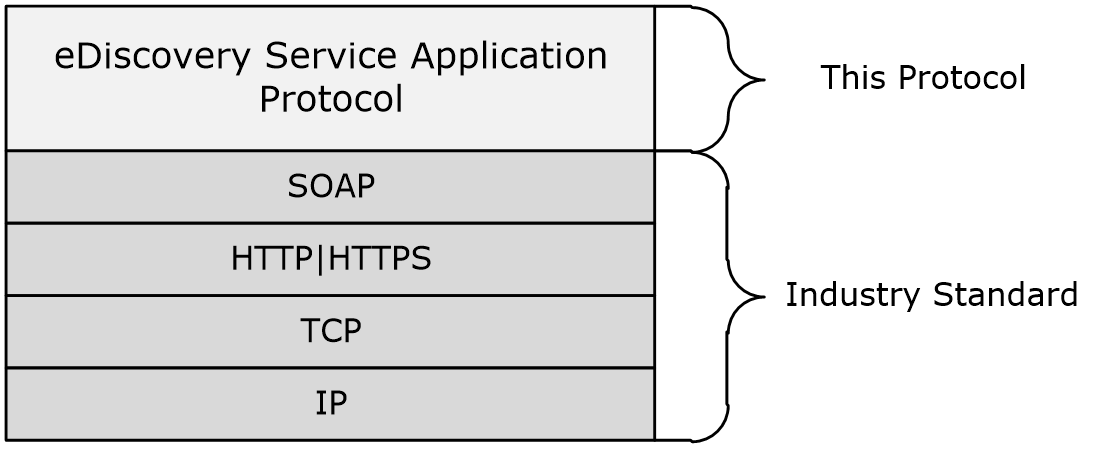 Figure 1: This protocol in relation to other protocolsPrerequisites/PreconditionsThe operations described by this protocol operate against a protocol server that exposes one or more endpoint URIs that are known by protocol clients. The endpoint URI of the protocol server and the transport that is used by the protocol server are either known by the protocol client or obtained by using the discovery mechanism that is specified in [MS-SPTWS]. The protocol client obtains the requisite ApplicationClassId and ApplicationVersion values and the endpoint URI of the protocol server that provides the discovery mechanism, as specified in [MS-SPTWS], by means that are independent of either protocol. This protocol requires the protocol client to have appropriate permission to call the methods on the protocol server. The protocol client implements the token-based security mechanisms that are required by the protocol server and related security protocols, as specified in [MS-SPSTWS].Applicability StatementThis protocol is intended for use by protocol clients and protocol servers that are connected by high-bandwidth, low-latency network connections. Versioning and Capability NegotiationThis document covers versioning issues in the following areas:Supported Transports: This protocol can be implemented by using transports that support sending SOAP messages, as specified in section 2.1. Protocol Versions: This protocol is not versioned. Capability Negotiation: This protocol does not support version negotiation. Vendor-Extensible FieldsNone.Standards AssignmentsNone.MessagesTransportProtocol servers MUST support SOAP over HTTP, HTTPS, or TCP. All protocol messages MUST be transported by using HTTP or TCP bindings at the transport level. Protocol messages MUST be formatted as specified in either [SOAP1.1] section 4 or [SOAP1.2-1/2007] section 5. Protocol server faults MUST be returned by using HTTP status codes, as specified in [RFC2616] section 10, or SOAP faults, as specified in [SOAP1.1] section 4.4 or [SOAP1.2-1/2007] section 5.4.If the HTTPS transport is used, a server certificate MUST be deployed. This protocol SHOULD transmit an additional SOAP header, the ServiceContext header, as specified in [MS-SPSTWS].This protocol does not define any means for activating a protocol server or protocol client. The protocol server MUST be configured and begin listening in an implementation-specific way. In addition, the protocol client MUST know the format and transport that is used by the server, for example, the SOAP format over an HTTP transport. Common Message SyntaxThis section contains common structures used by this protocol. The syntax of the structures uses XML schema, as specified in [XMLSCHEMA1/2] and [XMLSCHEMA2/2] and WSDL, as specified in [WSDL].NamespacesThis specification defines and references various XML namespaces using the mechanisms specified in [XMLNS]. Although this specification associates a specific XML namespace prefix for each XML namespace that is used, the choice of any particular XML namespace prefix is implementation-specific and not significant for interoperability.MessagesThis specification does not define any common WSDL message definitions.ElementsThis specification does not define any common XML schema element definitions.Complex TypesThe following table summarizes the set of common XML schema complex type definitions defined by this specification. XML schema complex type definitions that are specific to a particular operation are described with the operation.ArrayOfDiscoveryActionNamespace: http://www.microsoft.com/sharepoint/search/KnownTypes/2010/11The ArrayOfDiscoveryAction type contains a list of DiscoveryAction elements.<xs:complexType name="ArrayOfDiscoveryAction" xmlns:xs="http://www.w3.org/2001/XMLSchema">  <xs:sequence>    <xs:element minOccurs="0" maxOccurs="unbounded" name="DiscoveryAction" nillable="true" type="q3:DiscoveryAction"/>  </xs:sequence></xs:complexType>DiscoveryAction: Information about an action to be performed on a discovery source.ArrayOfDiscoveryActionStatusNamespace: http://www.microsoft.com/sharepoint/search/KnownTypes/2010/11The ArrayOfDiscoveryActionStatus type contains a list of DiscoveryActionStatus elements. <xs:complexType name="ArrayOfDiscoveryActionStatus" xmlns:xs="http://www.w3.org/2001/XMLSchema">  <xs:sequence>    <xs:element minOccurs="0" maxOccurs="unbounded" name="DiscoveryActionStatus" nillable="true" type="q3:DiscoveryActionStatus"/>  </xs:sequence></xs:complexType>DiscoveryActionStatus: Information about the status of an action to be performed on a discovery source. DiscoveryActionNamespace: http://www.microsoft.com/sharepoint/search/KnownTypes/2010/11The DiscoveryAction complex type contains information about an action to be performed on a discovery source.<xs:complexType name="DiscoveryAction" xmlns:xs="http://www.w3.org/2001/XMLSchema">  <xs:sequence>    <xs:element minOccurs="0" name="ActionId" type="ser:guid"/>    <xs:element minOccurs="0" name="ActionType" type="q3:DiscoveryActionType"/>    <xs:element minOccurs="0" name="CaseId" type="ser:guid"/>    <xs:element minOccurs="0" name="ContainerId" nillable="true" type="xs:string"/>    <xs:element minOccurs="0" name="CorrelationId" type="ser:guid"/>    <xs:element minOccurs="0" name="DiscoveryConsoleId" type="ser:guid"/>    <xs:element minOccurs="0" name="ExternalFederationId" type="ser:guid"/>    <xs:element minOccurs="0" name="FederationId" type="ser:guid"/>    <xs:element minOccurs="0" name="HoldId" type="ser:guid"/>    <xs:element minOccurs="0" name="PartitionId" type="ser:guid"/>    <xs:element minOccurs="0" name="PreservationListQuery" nillable="true" type="xs:string"/>    <xs:element xmlns:tns1="http://schemas.microsoft.com/2003/10/Serialization/Arrays" minOccurs="0" name="PropertyBag" nillable="true" type="tns1:ArrayOfKeyValueOfstringstring"/>    <xs:element minOccurs="0" name="Query" nillable="true" type="xs:string"/>    <xs:element minOccurs="0" name="TimeCreated" type="xs:dateTime"/>    <xs:element minOccurs="0" name="WebId" type="ser:guid"/>  </xs:sequence></xs:complexType>ActionId: The identifier of the action. ActionType: The type of action to apply. This element MUST be a value from the DiscoveryActionType data simple type as specified in section 2.2.5.2.CaseId: The identifier of the discovery case associated with this action.ContainerId: The identifier of the discovery source for which the action applies. This value MUST be a non-empty Uniform Resource Locator (URL) or e-mail address. CorrelationId: Reserved. MUST be ignored. DiscoveryConsoleId: The identifier of the collection that contains the discovery case. ExternalFederationId: The identifier of an external system to which the action is distributed. FederationId: The identifier of the system that contains the discovery source. HoldId: The identifier of the legal hold associated with this action. PartitionId: The identifier of the tenant.PreservationListQuery: Reserved. MUST be ignored.PropertyBag: A list of properties that are associated with the action. Query: A search query associated with the action. TimeCreated: The date and time when the action was created.WebId: The identifier of the Web site for the discovery case if ContainerId is a URL. This element SHOULD be an empty GUID if ContainerId is an email address. DiscoveryActionStatusNamespace: http://www.microsoft.com/sharepoint/search/KnownTypes/2010/11The DiscoveryActionStatus complex type contains information about the status of an action to be performed on a discovery source.<xs:complexType name="DiscoveryActionStatus" xmlns:xs="http://www.w3.org/2001/XMLSchema">  <xs:sequence>    <xs:element minOccurs="0" name="ActionId" type="ser:guid"/>    <xs:element minOccurs="0" name="ActionType" type="q3:DiscoveryActionType"/>    <xs:element minOccurs="0" name="CaseId" type="ser:guid"/>    <xs:element minOccurs="0" name="DiscoveryConsoleId" type="ser:guid"/>    <xs:element minOccurs="0" name="ErrorMessage" nillable="true" type="xs:string"/>    <xs:element minOccurs="0" name="HoldId" type="ser:guid"/>    <xs:element minOccurs="0" name="HoldStatuses" nillable="true" type="xs:string"/>    <xs:element minOccurs="0" name="Status" type="q3:DiscoveryStatus"/>    <xs:element minOccurs="0" name="TimeCreated" type="xs:dateTime"/>  </xs:sequence></xs:complexType>ActionId: The identifier of the action. ActionType:  The type of action to apply. This element MUST be a value from the DiscoveryActionType data simple type as specified in section 2.2.5.2.CaseId:  The identifier of the discovery case associated with this action. DiscoveryConsoleId: The identifier of the collection that contains the discovery case.ErrorMessage: Empty if the action succeeded, that is, Status is one of OnHold or NotOnHold; otherwise, an error message that MUST NOT be empty. HoldId:  The identifier of the legal hold associated with this action. HoldStatuses: Status of all the sources in the hold. Split by semicolon.Status: The status of the action. This element MUST be a value from the DiscoveryStatus simple type as specified in section 2.2.5.3.TimeCreated:  Specifies the date and time when the action was created. ArrayOfKeyValueOfstringstringNamespace: http://schemas.microsoft.com/2003/10/Serialization/ArraysThe ArrayOfKeyValueOfstringstring complex type is a list of key-value pairs.<xs:complexType name="ArrayOfKeyValueOfstringstring" xmlns:xs="http://www.w3.org/2001/XMLSchema">  <xs:sequence>    <xs:element minOccurs="0" maxOccurs="unbounded" name="KeyValueOfstringstring">      <xs:complexType>        <xs:sequence>          <xs:element name="Key" nillable="true" type="xs:string"/>          <xs:element name="Value" nillable="true" type="xs:string"/>        </xs:sequence>      </xs:complexType>    </xs:element>  </xs:sequence></xs:complexType>KeyValueOfstringstring:  A dictionary entry that consists of a key and a value.KeyValueOfstringstring.Key: The name of a property. Each value MUST be unique within the list and MUST NOT be NULL.KeyValueOfstringstring.Value:  The value of the property, which MUST NOT be null.SearchServiceApplicationFaultNamespace: http://schemas.datacontract.org/2004/07/Microsoft.Office.Server.Search.AdministrationThe SearchServiceApplicationFault type represents the error detail of a SOAP fault generated by an operation.<xs:complexType name="SearchServiceApplicationFault" xmlns:xs="http://www.w3.org/2001/XMLSchema">  <xs:sequence>    <xs:element minOccurs="0" name="ErrorCode" type="xs:int"/>    <xs:element xmlns:q2="http://www.microsoft.com/sharepoint/search/KnownTypes/2008/08" minOccurs="0" name="FaultType" type="q2:SearchServiceApplicationFaultType"/>    <xs:element minOccurs="0" name="Message" nillable="true" type="xs:string"/>  </xs:sequence></xs:complexType>ErrorCode: It is 0 unless FaultType is ApplicationSpecific. When non-zero, it can only be 1 which indicates that a query containing the string "[ME]" was issued but no user was found. FaultType:  The specific kind of error specified by the SearchServiceApplicationFault element. Message:  The error message associated with the error detail given by the SearchServiceApplicationFault element. ArrayOfDiscoverySourceNamespace: http://www.microsoft.com/sharepoint/search/KnownTypes/2010/11The ArrayOfDiscoverySource type contains information about a collection of DiscoverySource.<xs:complexType name="ArrayOfDiscoverySource" xmlns:xs="http://www.w3.org/2001/XMLSchema">  <xs:sequence>    <xs:element minOccurs="0" maxOccurs="unbounded" name="DiscoverySource" nillable="true" type="q3:DiscoverySource"/>  </xs:sequence></xs:complexType>DiscoverySource: Information about a discovery source. ArrayOfKeyValueOfstringanyTypeNamespace: http://schemas.microsoft.com/2003/10/Serialization/ArraysThe ArrayOfKeyValueOfstringanyType complex type is a list of key-value pairs.<xs:complexType name="ArrayOfKeyValueOfstringanyType" xmlns:xs="http://www.w3.org/2001/XMLSchema">  <xs:sequence>    <xs:element minOccurs="0" maxOccurs="unbounded" name="KeyValueOfstringanyType">      <xs:complexType>        <xs:sequence>          <xs:element name="Key" nillable="true" type="xs:string"/>          <xs:element name="Value" nillable="true" type="xs:anyType"/>        </xs:sequence>      </xs:complexType>    </xs:element>  </xs:sequence></xs:complexType>KeyValueOfstringanyType: A dictionary entry that consists of a key and a value. KeyValueOfstringanyType.Key: The name of a property. Each value MUST be unique within the list and MUST NOT be NULL. KeyValueOfstringanyType.Value: The value of the property, which MUST NOT be NULL.DiscoverySourceNamespace: http://www.microsoft.com/sharepoint/search/KnownTypes/2010/11The DiscoverySource type contains information about a discovery source.<xs:complexType name="DiscoverySource" xmlns:xs="http://www.w3.org/2001/XMLSchema">  <xs:sequence>    <xs:element minOccurs="0" name="ContainerId" nillable="true" type="xs:string"/>    <xs:element minOccurs="0" name="DisplayName" nillable="true" type="xs:string"/>    <xs:element minOccurs="0" name="ExternalFederationId" type="ser:guid"/>    <xs:element minOccurs="0" name="FederationId" type="ser:guid"/>    <xs:element xmlns:tns1="http://schemas.microsoft.com/2003/10/Serialization/Arrays" minOccurs="0" name="PropertyBag" nillable="true" type="tns1:ArrayOfKeyValueOfstringanyType"/>  </xs:sequence></xs:complexType>ContainerId: The identifier of the discovery source. This value MUST be a non-empty Uniform Resource Locator (URL) or email address.DisplayName: The name of the discovery source. ExternalFederationId: The identifier of an external system to which actions for the discovery source need to be distributed. FederationId: The identifier of the system that contains the discovery source. PropertyBag: A list of properties associated with the discovery source.Simple TypesThe following table summarizes the set of common XML schema simple type definitions defined by this specification. XML schema simple type definitions that are specific to a particular operation are described with the operation.charNamespace: http://schemas.microsoft.com/2003/10/Serialization/The char simple type represents a Unicode character.<xs:simpleType name="char" xmlns:xs="http://www.w3.org/2001/XMLSchema">  <xs:restriction base="xs:int"/></xs:simpleType>DiscoveryActionTypeNamespace: http://www.microsoft.com/sharepoint/search/KnownTypes/2010/11The DiscoveryActionType simple type defines the different actions that can be applied to a discovery source.<xs:simpleType name="DiscoveryActionType" xmlns:xs="http://www.w3.org/2001/XMLSchema">  <xs:restriction base="xs:string">    <xs:enumeration value="Invalid"/>    <xs:enumeration value="CreateHold"/>    <xs:enumeration value="UpdateHold"/>    <xs:enumeration value="ReleaseHold"/>  </xs:restriction></xs:simpleType>The following table specifies the allowable values for the DiscoveryActionType simple type.DiscoveryStatusNamespace: http://www.microsoft.com/sharepoint/search/KnownTypes/2010/11The DiscoveryStatus simple type specifies the status of an action applied to a discovery source.<xs:simpleType name="DiscoveryStatus" xmlns:xs="http://www.w3.org/2001/XMLSchema">  <xs:restriction base="xs:string">    <xs:enumeration value="CannotHold"/>    <xs:enumeration value="NotOnHold"/>    <xs:enumeration value="Pending"/>    <xs:enumeration value="InProgress"/>    <xs:enumeration value="OnFilteredHold"/>    <xs:enumeration value="OnHold"/>    <xs:enumeration value="PartiallyOnHold"/>    <xs:enumeration value="Failed"/>    <xs:enumeration value="TimedOut"/>  </xs:restriction></xs:simpleType>The following table specifies the allowable values for the DiscoveryStatus simple type.durationNamespace: http://schemas.microsoft.com/2003/10/Serialization/The duration simple type specifies the time interval or duration of time measured as positive or negative number of days, hours, minutes, seconds and fractions of a second.<xs:simpleType name="duration" xmlns:xs="http://www.w3.org/2001/XMLSchema">  <xs:restriction base="xs:duration">    <xs:pattern value="\-?P(\d*D)?(T(\d*H)?(\d*M)?(\d*(\.\d*)?S)?)?"/>    <xs:minInclusive value="-P10675199DT2H48M5.4775808S"/>    <xs:maxInclusive value="P10675199DT2H48M5.4775807S"/>  </xs:restriction></xs:simpleType>guidNamespace: http://schemas.microsoft.com/2003/10/Serialization/The guid simple type contains an identifier that is globally unique.<xs:simpleType name="guid" xmlns:xs="http://www.w3.org/2001/XMLSchema">  <xs:restriction base="xs:string">    <xs:pattern value="[\da-fA-F]{8}-[\da-fA-F]{4}-[\da-fA-F]{4}-[\da-fA-F]{4}-[\da-fA-F]{12}"/>  </xs:restriction></xs:simpleType>SearchServiceApplicationFaultTypeNamespace: http://www.microsoft.com/sharepoint/search/KnownTypes/2008/08The SearchServiceApplicationFaultType type represents the type of failure for a SearchServiceApplicationFault, as defined in section 2.2.4.6. All enumeration values other than DiscoveryFederatedSourceNotFound are not relevant to this protocol and are defined in [MS-QSSWS] section 3.1.4.1.4.1.<xs:simpleType name="SearchServiceApplicationFaultType" xmlns:xs="http://www.w3.org/2001/XMLSchema">  <xs:restriction base="xs:string">    <xs:enumeration value="SpecialTerm_NotFound"/>    <xs:enumeration value="SpecialTerm_DuplicateError"/>    <xs:enumeration value="Synonym_NotFound"/>    <xs:enumeration value="BestBet_NotFound"/>    <xs:enumeration value="BestBet_OrderDuplicationError"/>    <xs:enumeration value="AllNoiseQuery"/>    <xs:enumeration value="SearchServiceNotFound"/>    <xs:enumeration value="QueryMalformed"/>    <xs:enumeration value="ScopeNotFound"/>    <xs:enumeration value="InvalidProperty"/>    <xs:enumeration value="OnlyExcludedTerms"/>    <xs:enumeration value="RankingModelNotFound"/>    <xs:enumeration value="UnSupportedTopology"/>    <xs:enumeration value="FASTSearchQuery"/>    <xs:enumeration value="Timeout"/>    <xs:enumeration value="ExtendedConnectorApplicaion"/>    <xs:enumeration value="PartitionOptionsMismatch"/>    <xs:enumeration value="TooComplexQueryException"/>    <xs:enumeration value="QueryThrottled"/>    <xs:enumeration value="InternalError"/>    <xs:enumeration value="QueryTransformInvalidProperty"/>    <xs:enumeration value="QueryConfigurationImportException"/>    <xs:enumeration value="ApplicationSpecific"/>    <xs:enumeration value="DiscoveryFederatedSourceNotFound"/>    <xs:enumeration value="RemoteSharepointSourceFault"/>    <xs:enumeration value="TenantSiteCollectionMismatchException"/>    <xs:enumeration value="InvalidNameException"/>    <xs:enumeration value="InvalidPropertyTypeException"/>    <xs:enumeration value="CouldNotModifySchemaException"/>    <xs:enumeration value="InvalidMappingException"/>    <xs:enumeration value="ObjectNotFoundException"/>    <xs:enumeration value="PropertyIsReadOnlyException"/>    <xs:enumeration value="PropertyCannotHaveMappingsException"/>    <xs:enumeration value="InvalidManagedPropertyValue"/>    <xs:enumeration value="ArgumentNullException"/>    <xs:enumeration value="UnauthorizedAccessException"/>    <xs:enumeration value="DatabaseException"/>    <xs:enumeration value="SchemaExportException"/>    <xs:enumeration value="SchemaImportException"/>    <xs:enumeration value="NotSupported"/>    <xs:enumeration value="QueryPropertyOutOfRange"/>  </xs:restriction></xs:simpleType>The following table specifies the allowable values for the SearchServiceApplicationFaultType simple type.AttributesThis specification does not define any common XML schema attribute definitions.GroupsThis specification does not define any common XML schema group definitions.Attribute GroupsThis specification does not define any common XML schema attribute group definitions.Common Data StructuresThis specification does not define any common XML Schema data structures.Protocol DetailsThe client side of this protocol is simply a pass-through. That is, no additional timers or other state is required on the client side of this protocol. Calls made by the higher-layer protocol or application are passed directly to the transport, and the results returned by the transport are passed directly back to the higher-layer protocol or application.In the following sections, the schema definition might be less restrictive than the processing rules imposed by the protocol. The WSDL in this specification matches the WSDL that shipped with the product and provides a base description of the schema. The text that introduces the WSDL specifies additional restrictions that reflect actual product behavior. For example, the schema definition might allow for an element to be empty, null, or not present but the behavior of the protocol as specified restricts the same elements to being non-empty, not null and present.Server DetailsAbstract Data ModelThis section describes a conceptual model of possible data organization that an implementation maintains to participate in this protocol. The described organization is provided to facilitate the explanation of how the protocol behaves. This document does not mandate that implementations adhere to this model as long as their external behavior is consistent with that described in this document.The protocol server maintains a multiple collections of discovery cases, for example lawsuits for 2005-2010 and lawsuits for 2000-2005.For each case, the protocol server maintains a list of discovery sources that are applicable to the scope of the discovery case. For example, if a case were about Contoso vs. Fabrikam, an exemplary discovery source might be the email mailbox for the executives of Contoso. Discovery sources can be organized in groups, such as locations associated with a given person (that is, custodian). The protocol server also maintains internal state about actions that need to be performed for discovery sources, such as when a given discovery source ought to be placed on legal hold, as well as the status of whether those actions have been performed.In addition, the protocol server maintains a list of search queries applicable to the discovery sources of a given case, as well as metadata about when those search queries have been exported (that is, downloaded).The protocol server also maintains a directory of valid email mailboxes and Web sites that can be used as discovery sources. In addition, the protocol server maintains a set of policies that can be associated with the location.TimersNone.InitializationNone.Message Processing Events and Sequencing RulesThe following table summarizes the list of operations as defined by this specification.ClearDiscoveryActionsThis operation is used by the protocol client to delete the actions identified by the provided actionIds. The following is the WSDL port type specification of the ClearDiscoveryActions WSDL operation.<wsdl:operation name="ClearDiscoveryActions" xmlns:wsdl="http://schemas.xmlsoap.org/wsdl/">  <wsdl:input wsaw:Action="http://tempuri.org/IDiscoveryServiceApplication/ClearDiscoveryActions" message="tns:IDiscoveryServiceApplication_ClearDiscoveryActions_InputMessage" xmlns:wsaw="http://www.w3.org/2006/05/addressing/wsdl"/>  <wsdl:output wsaw:Action="http://tempuri.org/IDiscoveryServiceApplication/ClearDiscoveryActionsResponse" message="tns:IDiscoveryServiceApplication_ClearDiscoveryActions_OutputMessage" xmlns:wsaw="http://www.w3.org/2006/05/addressing/wsdl"/></wsdl:operation>The protocol client sends an IDiscoveryServiceApplication_ClearDiscoveryActions_InputMessage request message, and the protocol server responds with an IDiscoveryServiceapplication_ClearDiscoveryActions_OutputMessage response message as follows:The protocol server deletes the actions identified by the actionIds parameter. MessagesThe following table summarizes the set of WSDL message definitions that are specific to this operation.IDiscoveryServiceApplication_ClearDiscoveryActions_InputMessageThe request WSDL message for the ClearDiscoveryActions WSDL operation.The SOAP action value is:http://tempuri.org/IDiscoveryServiceApplication/ClearDiscoveryActionsThe SOAP body contains the ClearDiscoveryActions element.IDiscoveryServiceApplication_ClearDiscoveryActions_OutputMessageThe response WSDL message for the ClearDiscoveryActions WSDL operation.The SOAP body contains the ClearDiscoveryActionsResponse element.ElementsThe following table summarizes the XML schema element definitions that are specific to this operation.ClearDiscoveryActionsThe ClearDiscoveryActions element specifies the input data for the ClearDiscoveryActions WSDL operation.<xs:element name="ClearDiscoveryActions" xmlns:xs="http://www.w3.org/2001/XMLSchema">  <xs:complexType>    <xs:sequence>      <xs:element xmlns:ser="http://schemas.microsoft.com/2003/10/Serialization/" minOccurs="0" name="discoveryConsoleId" type="ser:guid"/>      <xs:element xmlns:ser="http://schemas.microsoft.com/2003/10/Serialization/" minOccurs="0" name="rawPartitionId" type="ser:guid"/>      <xs:element xmlns:tns1="http://schemas.microsoft.com/2003/10/Serialization/Arrays" minOccurs="0" name="actionIds" nillable="true" type="tns1:ArrayOfguid"/>    </xs:sequence>  </xs:complexType></xs:element>discoveryConsoleId: The identifier of a collection of discovery cases.rawPartitionId: The identifier of the tenant.actionIds: The list of IDs of the actions to be deleted.  ClearDiscoveryActionsResponseThe ClearDiscoveryActionsResponse element specifies the result data for the ClearDiscoveryActions WSDL operation.<xs:element name="ClearDiscoveryActionsResponse" xmlns:xs="http://www.w3.org/2001/XMLSchema">  <xs:complexType>    <xs:sequence/>  </xs:complexType></xs:element>Complex TypesThe following table summarizes the XML schema complex type definitions that are specific to this operation.ArrayOfguidNamespace: http://schemas.microsoft.com/2003/10/Serialization/ArraysAn array of zero or more guids used to identify discovery Actions. <xs:complexType name="ArrayOfguid" xmlns:xs="http://www.w3.org/2001/XMLSchema">  <xs:sequence>    <xs:element minOccurs="0" maxOccurs="unbounded" name="guid" type="ser:guid"/>  </xs:sequence></xs:complexType>guid: A simple type that represents a GUID. Simple TypesNone.AttributesNone.GroupsNone.Attribute GroupsNone.ClearOldDiscoveryActionsThis operation is used by the protocol client to delete expired actions.The following is the WSDL port type specification of the ClearOldDiscoveryActions WSDL operation.<wsdl:operation name="ClearOldDiscoveryActions" xmlns:wsdl="http://schemas.xmlsoap.org/wsdl/">  <wsdl:input wsaw:Action="http://tempuri.org/IDiscoveryServiceApplication/ClearOldDiscoveryActions" message="tns:IDiscoveryServiceApplication_ClearOldDiscoveryActions_InputMessage" xmlns:wsaw="http://www.w3.org/2006/05/addressing/wsdl"/>  <wsdl:output wsaw:Action="http://tempuri.org/IDiscoveryServiceApplication/ClearOldDiscoveryActionsResponse" message="tns:IDiscoveryServiceApplication_ClearOldDiscoveryActions_OutputMessage" xmlns:wsaw="http://www.w3.org/2006/05/addressing/wsdl"/></wsdl:operation>The protocol client sends an IDiscoveryServiceApplication_ClearOldDiscoveryActions_InputMessage request message, and the protocol server responds with an IDiscoveryServiceApplication_ClearOldDiscoveryActions_OutputMessage response message, as follows:The protocol server determines an implementation-specific expiration date that is used to determine which actions are old enough to be deleted. The protocol server deletes all the actions that were created prior to the expiration date.MessagesThe following table summarizes the set of WSDL message definitions that are specific to this operation.IDiscoveryServiceApplication_ClearOldDiscoveryActions_InputMessageThe request WSDL message for the ClearOldDiscoveryActions WSDL operation.The SOAP action value is:http://tempuri.org/IDiscoveryServiceApplication/ClearOldDiscoveryActionsThe SOAP body contains the ClearOldDiscoveryActions element.IDiscoveryServiceApplication_ClearOldDiscoveryActions_OutputMessageThe response WSDL message for the ClearOldDiscoveryActions WSDL operation.The SOAP body contains the ClearOldDiscoveryActionsResponse element.ElementsThe following table summarizes the XML schema element definitions that are specific to this operation.ClearOldDiscoveryActionsThe ClearOldDiscoveryActions element specifies the input data for the ClearOldDiscoveryActions WSDL operation.<xs:element name="ClearOldDiscoveryActions" xmlns:xs="http://www.w3.org/2001/XMLSchema">  <xs:complexType>    <xs:sequence/>  </xs:complexType></xs:element>ClearOldDiscoveryActionsResponseThe ClearOldDiscoveryActionsResponse element specifies the result data for the ClearOldDiscoveryActions WSDL operation.<xs:element name="ClearOldDiscoveryActionsResponse" xmlns:xs="http://www.w3.org/2001/XMLSchema">  <xs:complexType>    <xs:sequence/>  </xs:complexType></xs:element>Complex TypesNone.Simple TypesNone.AttributesNone.GroupsNone.Attribute GroupsNone.GetAllStatusThis operation is used by the protocol client to get the status of all actions that have been initiated for a collection of discovery cases. The following is the WSDL port type specification of the GetAllStatus WSDL operation.<wsdl:operation name="GetAllStatus" xmlns:wsdl="http://schemas.xmlsoap.org/wsdl/">  <wsdl:input wsaw:Action="http://tempuri.org/IDiscoveryServiceApplication/GetAllStatus" message="tns:IDiscoveryServiceApplication_GetAllStatus_InputMessage" xmlns:wsaw="http://www.w3.org/2006/05/addressing/wsdl"/>  <wsdl:output wsaw:Action="http://tempuri.org/IDiscoveryServiceApplication/GetAllStatusResponse" message="tns:IDiscoveryServiceApplication_GetAllStatus_OutputMessage" xmlns:wsaw="http://www.w3.org/2006/05/addressing/wsdl"/></wsdl:operation>The protocol client sends an IDiscoveryServiceApplication_GetAllStatus_InputMessage request message and the protocol server responds with an IDiscoveryServiceApplication_GetAllStatus_OutputMessage response message as follows:The protocol server returns the status of all actions. MessagesThe following table summarizes the set of WSDL message definitions that are specific to this operation.IDiscoveryServiceApplication_GetAllStatus_InputMessageThe request WSDL message for the GetAllStatus WSDL operation.The SOAP action value is:http://tempuri.org/IDiscoveryServiceApplication/GetAllStatusThe SOAP body contains the GetAllStatus element.IDiscoveryServiceApplication_GetAllStatus_OutputMessageThe response WSDL message for the GetAllStatus WSDL operation.The SOAP body contains the GetAllStatusResponse element.ElementsThe following table summarizes the XML schema element definitions that are specific to this operation.GetAllStatusThe GetAllStatus element specifies the input data for the GetAllStatus WSDL operation.<xs:element name="GetAllStatus" xmlns:xs="http://www.w3.org/2001/XMLSchema">  <xs:complexType>    <xs:sequence>      <xs:element xmlns:ser="http://schemas.microsoft.com/2003/10/Serialization/" minOccurs="0" name="rawPartitionId" type="ser:guid"/>    </xs:sequence>  </xs:complexType></xs:element>rawPartitionId: The identifier of the tenant. GetAllStatusResponseThe GetAllStatusResponse element specifies the result data for the GetAllStatus WSDL operation.<xs:element name="GetAllStatusResponse" xmlns:xs="http://www.w3.org/2001/XMLSchema">  <xs:complexType>    <xs:sequence>      <xs:element xmlns:q3="http://www.microsoft.com/sharepoint/search/KnownTypes/2010/11" minOccurs="0" name="GetAllStatusResult" nillable="true" type="q3:ArrayOfDiscoveryActionStatus"/>    </xs:sequence>  </xs:complexType></xs:element>GetAllStatusResult: The status of the actions for the tenant.Complex TypesNone.Simple TypesNone.AttributesNone.GroupsNone.Attribute GroupsNone.GetDiscoveryActionsThis operation is used by the protocol client to retrieve the actions that have not been processed.The following is the WSDL port type specification of the GetDiscoveryActions WSDL operation.<wsdl:operation name="GetDiscoveryActions" xmlns:wsdl="http://schemas.xmlsoap.org/wsdl/">  <wsdl:input wsaw:Action="http://tempuri.org/IDiscoveryServiceApplication/GetDiscoveryActions" message="tns:IDiscoveryServiceApplication_GetDiscoveryActions_InputMessage" xmlns:wsaw="http://www.w3.org/2006/05/addressing/wsdl"/>  <wsdl:output wsaw:Action="http://tempuri.org/IDiscoveryServiceApplication/GetDiscoveryActionsResponse" message="tns:IDiscoveryServiceApplication_GetDiscoveryActions_OutputMessage" xmlns:wsaw="http://www.w3.org/2006/05/addressing/wsdl"/></wsdl:operation>The protocol client sends an IDiscoveryServiceApplication_GetServiceActions_InputMessage request message and the protocol server responds with an IDiscoveryServiceApplication_GetServiceActions_OutputMessage response message, as follows:The protocol server returns a list of actions that have not been processed. If there are no actions to process, the protocol server MUST return null.MessagesThe following table summarizes the set of WSDL message definitions that are specific to this operation.IDiscoveryServiceApplication_GetDiscoveryActions_InputMessageThe request WSDL message for the GetDiscoveryActions WSDL operation.The SOAP action value is:http://tempuri.org/IDiscoveryServiceApplication/GetDiscoveryActionsThe SOAP body contains the GetDiscoveryActions element.IDiscoveryServiceApplication_GetDiscoveryActions_OutputMessageThe response WSDL message for the GetDiscoveryActions WSDL operation.The SOAP body contains the GetDiscoveryActionsResponse element.ElementsThe following table summarizes the XML schema element definitions that are specific to this operation.GetDiscoveryActionsThe GetDiscoveryActions element specifies the input data for the GetDiscoveryActions WSDL operation.<xs:element name="GetDiscoveryActions" xmlns:xs="http://www.w3.org/2001/XMLSchema">  <xs:complexType>    <xs:sequence>      <xs:element xmlns:ser="http://schemas.microsoft.com/2003/10/Serialization/" minOccurs="0" name="rawPartitionId" type="ser:guid"/>    </xs:sequence>  </xs:complexType></xs:element>rawPartitionId:  The identifier of the tenant.GetDiscoveryActionsResponseThe GetDiscoveryActionsResponse element specifies the result data for the GetDiscoveryActions WSDL operation.<xs:element name="GetDiscoveryActionsResponse" xmlns:xs="http://www.w3.org/2001/XMLSchema">  <xs:complexType>    <xs:sequence>      <xs:element xmlns:q3="http://www.microsoft.com/sharepoint/search/KnownTypes/2010/11" minOccurs="0" name="GetDiscoveryActionsResult" nillable="true" type="q3:ArrayOfDiscoveryAction"/>    </xs:sequence>  </xs:complexType></xs:element>GetDiscoveryActionsResult: The actions for the tenant. Complex TypesNone.Simple TypesNone.AttributesNone.GroupsNone.Attribute GroupsNone.InvokeDiscoveryActionsThis operation is used by the protocol clients to initiate actions for the protocol server to perform for discovery cases. The following is the WSDL port type specification of the InvokeDiscoveryActions WSDL operation.<wsdl:operation name="InvokeDiscoveryActions" xmlns:wsdl="http://schemas.xmlsoap.org/wsdl/">  <wsdl:input wsaw:Action="http://tempuri.org/IDiscoveryServiceApplication/InvokeDiscoveryActions" message="tns:IDiscoveryServiceApplication_InvokeDiscoveryActions_InputMessage" xmlns:wsaw="http://www.w3.org/2006/05/addressing/wsdl"/>  <wsdl:output wsaw:Action="http://tempuri.org/IDiscoveryServiceApplication/InvokeDiscoveryActionsResponse" message="tns:IDiscoveryServiceApplication_InvokeDiscoveryActions_OutputMessage" xmlns:wsaw="http://www.w3.org/2006/05/addressing/wsdl"/></wsdl:operation>The protocol client sends an IDiscoveryServiceApplication_InvokeDiscoveryActions_InputMessage request message and the protocol server responds with an IDiscoveryServiceApplication_InvokeDiscoveryActions_OutputMessage response message, as follows:The protocol server records the action. This action is performed synchronously, asynchronously, or in a federated manner (as in processed by an external system) by the protocol server in an implementation-specific manner. MessagesThe following table summarizes the set of WSDL message definitions that are specific to this operation.IDiscoveryServiceApplication_InvokeDiscoveryActions_InputMessageThe request WSDL message for the InvokeDiscoveryActions WSDL operation.The SOAP action value is:http://tempuri.org/IDiscoveryServiceApplication/InvokeDiscoveryActionsThe SOAP body contains the InvokeDiscoveryActions element.IDiscoveryServiceApplication_InvokeDiscoveryActions_OutputMessageThe response WSDL message for the InvokeDiscoveryActions WSDL operation.The SOAP body contains the InvokeDiscoveryActionsResponse element.ElementsThe following table summarizes the XML schema element definitions that are specific to this operation.InvokeDiscoveryActionsThe InvokeDiscoveryActions element specifies the input data for the InvokeDiscoveryActions WSDL operation.<xs:element name="InvokeDiscoveryActions" xmlns:xs="http://www.w3.org/2001/XMLSchema">  <xs:complexType>    <xs:sequence>      <xs:element xmlns:ser="http://schemas.microsoft.com/2003/10/Serialization/" minOccurs="0" name="discoveryConsoleId" type="ser:guid"/>      <xs:element xmlns:ser="http://schemas.microsoft.com/2003/10/Serialization/" minOccurs="0" name="rawPartitionId" type="ser:guid"/>      <xs:element xmlns:q3="http://www.microsoft.com/sharepoint/search/KnownTypes/2010/11" minOccurs="0" name="actions" nillable="true" type="q3:ArrayOfDiscoveryAction"/>      <xs:element minOccurs="0" name="userInitiated" type="xs:boolean"/>    </xs:sequence>  </xs:complexType></xs:element>discoveryConsoleId:  The identifier of the collection of discovery cases.rawPartitionId: The identifier of the tenant. actions: The list of actions to perform. userInitiated: Specifies if the operation is invoked by a user (vs. for example an automated system process). InvokeDiscoveryActionsResponseThe InvokeDiscoveryActionsResponse element specifies the result data for the InvokeDiscoveryActions WSDL operation.<xs:element name="InvokeDiscoveryActionsResponse" xmlns:xs="http://www.w3.org/2001/XMLSchema">  <xs:complexType>    <xs:sequence>      <xs:element xmlns:q3="http://www.microsoft.com/sharepoint/search/KnownTypes/2010/11" minOccurs="0" name="InvokeDiscoveryActionsResult" nillable="true" type="q3:ArrayOfDiscoveryActionStatus"/>    </xs:sequence>  </xs:complexType></xs:element>InvokeDiscoveryActionsResult:  The status of the actions.Complex TypesNone.Simple TypesNone.AttributesNone.GroupsNone.Attribute GroupsNone.ReportDiscoveryActionStatusThis operation is used by the protocol client to update the status of processed actions.The following is the WSDL port type specification of the ReportDiscoveryActionStatus WSDL operation.<wsdl:operation name="ReportDiscoveryActionStatus" xmlns:wsdl="http://schemas.xmlsoap.org/wsdl/">  <wsdl:input wsaw:Action="http://tempuri.org/IDiscoveryServiceApplication/ReportDiscoveryActionStatus" message="tns:IDiscoveryServiceApplication_ReportDiscoveryActionStatus_InputMessage" xmlns:wsaw="http://www.w3.org/2006/05/addressing/wsdl"/>  <wsdl:output wsaw:Action="http://tempuri.org/IDiscoveryServiceApplication/ReportDiscoveryActionStatusResponse" message="tns:IDiscoveryServiceApplication_ReportDiscoveryActionStatus_OutputMessage" xmlns:wsaw="http://www.w3.org/2006/05/addressing/wsdl"/></wsdl:operation>The protocol client sends an IDiscoveryServiceApplication_ReportDiscoveryActionStatus_InputMessage request message and the protocol server responds with an IDiscoveryServiceApplication_ReportDiscoveryActionStatus_InputMessage response message, as follows:The protocol server records the status for the action. MessagesThe following table summarizes the set of WSDL message definitions that are specific to this operation.IDiscoveryServiceApplication_ReportDiscoveryActionStatus_InputMessageThe request WSDL message for the ReportDiscoveryActionStatus WSDL operation.The SOAP action value is:http://tempuri.org/IDiscoveryServiceApplication/ReportDiscoveryActionStatusThe SOAP body contains the ReportDiscoveryActionStatus element.IDiscoveryServiceApplication_ReportDiscoveryActionStatus_OutputMessageThe response WSDL message for the ReportDiscoveryActionStatus WSDL operation.The SOAP body contains the ReportDiscoveryActionStatusResponse element.ElementsThe following table summarizes the XML schema element definitions that are specific to this operation.ReportDiscoveryActionStatusThe ReportDiscoveryActionStatus element specifies the input data for the ReportDiscoveryActionStatus WSDL operation.<xs:element name="ReportDiscoveryActionStatus" xmlns:xs="http://www.w3.org/2001/XMLSchema">  <xs:complexType>    <xs:sequence>      <xs:element xmlns:ser="http://schemas.microsoft.com/2003/10/Serialization/" minOccurs="0" name="rawPartitionId" type="ser:guid"/>      <xs:element xmlns:q3="http://www.microsoft.com/sharepoint/search/KnownTypes/2010/11" minOccurs="0" name="status" nillable="true" type="q3:ArrayOfDiscoveryActionStatus"/>    </xs:sequence>  </xs:complexType></xs:element>rawPartitionId: The identifier of the tenant.status: The list of statuses.ReportDiscoveryActionStatusResponseThe ReportDiscoveryActionStatusResponse element specifies the result data for the ReportDiscoveryActionStatus WSDL operation.<xs:element name="ReportDiscoveryActionStatusResponse" xmlns:xs="http://www.w3.org/2001/XMLSchema">  <xs:complexType>    <xs:sequence/>  </xs:complexType></xs:element>Complex TypesNone.Simple TypesNone.AttributesNone.GroupsNone.Attribute GroupsNone.ValidateSourcesThis operation is used by the protocol client to validate a discovery source. The following is the WSDL port type specification of the ValidateSources WSDL operation.<wsdl:operation name="ValidateSources" xmlns:wsdl="http://schemas.xmlsoap.org/wsdl/">  <wsdl:input wsaw:Action="http://tempuri.org/IDiscoveryServiceApplication/ValidateSources" message="tns:IDiscoveryServiceApplication_ValidateSources_InputMessage" xmlns:wsaw="http://www.w3.org/2006/05/addressing/wsdl"/>  <wsdl:output wsaw:Action="http://tempuri.org/IDiscoveryServiceApplication/ValidateSourcesResponse" message="tns:IDiscoveryServiceApplication_ValidateSources_OutputMessage" xmlns:wsaw="http://www.w3.org/2006/05/addressing/wsdl"/>  <wsdl:fault wsaw:Action="http://tempuri.org/IDiscoveryServiceApplication/ValidateSourcesSearchServiceApplicationFaultFault" name="SearchServiceApplicationFaultFault" message="tns:IDiscoveryServiceApplication_ValidateSources_SearchServiceApplicationFaultFault_FaultMessage" xmlns:wsaw="http://www.w3.org/2006/05/addressing/wsdl"/></wsdl:operation>The protocol client sends an IDiscoveryServiceApplication_ValidateSources_InputMessage input message and the protocol server responds with an IDiscoveryServiceApplication_ValidateSources_OutputMessage as follows:The protocol server determines if there are one or more discovery sources that match the filter. If so, it returns them. Otherwise, it returns an empty list.MessagesThe following table summarizes the set of WSDL message definitions that are specific to this operation.IDiscoveryServiceApplication_ValidateSources_InputMessageThe request WSDL message for the ValidateSources WSDL operation.The SOAP action value is:http://tempuri.org/IDiscoveryServiceApplication/ValidateSourcesThe SOAP body contains the ValidateSources element.IDiscoveryServiceApplication_ValidateSources_OutputMessageThe response WSDL message for the ValidateSources WSDL operation.The SOAP body contains the ValidateSourcesResponse element.ElementsThe following table summarizes the XML schema element definitions that are specific to this operation.ValidateSourcesThe ValidateSources element specifies the input data for the ValidateSources WSDL operation.<xs:element name="ValidateSources" xmlns:xs="http://www.w3.org/2001/XMLSchema">  <xs:complexType>    <xs:sequence>      <xs:element xmlns:ser="http://schemas.microsoft.com/2003/10/Serialization/" minOccurs="0" name="discoveryConsoleId" type="ser:guid"/>      <xs:element xmlns:ser="http://schemas.microsoft.com/2003/10/Serialization/" minOccurs="0" name="rawPartitionId" type="ser:guid"/>      <xs:element minOccurs="0" name="sourceType" nillable="true" type="xs:string"/>      <xs:element minOccurs="0" name="filter" nillable="true" type="xs:string"/>      <xs:element xmlns:tns1="http://schemas.microsoft.com/2003/10/Serialization/Arrays" minOccurs="0" name="federationSettings" nillable="true" type="tns1:ArrayOfKeyValueOfstringstring"/>    </xs:sequence>  </xs:complexType></xs:element>discoveryConsoleId: The identifier of a collection of discovery cases. rawPartitionId: The identifier of the tenant. sourceType: Reserved. MUST be the value "exchange". filter: A string used to filter the result sources. federationSettings: The property bag that contains the implementation specific connection info to connect to the federated system. ValidateSourcesResponseThe ValidateSourcesResponse element specifies the result data for the ValidateSources WSDL operation.<xs:element name="ValidateSourcesResponse" xmlns:xs="http://www.w3.org/2001/XMLSchema">  <xs:complexType>    <xs:sequence>      <xs:element xmlns:q3="http://www.microsoft.com/sharepoint/search/KnownTypes/2010/11" minOccurs="0" name="ValidateSourcesResult" nillable="true" type="q3:ArrayOfDiscoverySource"/>    </xs:sequence>  </xs:complexType></xs:element>ValidateSourcesResult:  A list of discovery sources.Complex TypesNone.Simple TypesNone.AttributesNone.GroupsNone.Attribute GroupsNone.GetNonIndexableItemStatisticsThis operation is used by the protocol client to get statistics on items that cannot be successfully indexed by the search system.The following is the WSDL port type specification of the GetNonIndexableItemStatistics WSDL operation.<wsdl:operation name="GetNonIndexableItemStatistics" xmlns:wsdl="http://schemas.xmlsoap.org/wsdl/">  <wsdl:input wsaw:Action="http://tempuri.org/IDiscoveryServiceApplication/GetNonIndexableItemStatistics" message="tns:IDiscoveryServiceApplication_GetNonIndexableItemStatistics_InputMessage" xmlns:wsaw="http://www.w3.org/2006/05/addressing/wsdl"/>  <wsdl:output wsaw:Action="http://tempuri.org/IDiscoveryServiceApplication/GetNonIndexableItemStatisticsResponse" message="tns:IDiscoveryServiceApplication_GetNonIndexableItemStatistics_OutputMessage" xmlns:wsaw="http://www.w3.org/2006/05/addressing/wsdl"/></wsdl:operation>The protocol client sends an IDiscoveryServiceApplication_GetNonIndexableItemStatistics_InputMessage input message and the protocol server responds with an IDiscoveryServiceApplication_GetNonIndexableItemStatistics_OutputMessage as follows:The protocol server determines if there are indexing errors for items contained in the discovery sources. If so, it returns statistics on those errors. Otherwise, it returns an empty list.MessagesThe following table summarizes the set of WSDL message definitions that are specific to this operation.IDiscoveryServiceApplication_GetNonIndexableItemStatistics_InputMessageThe request WSDL message for the GetNonIndexableItemStatistics WSDL operation.The SOAP action value is:http://tempuri.org/IDiscoveryServiceApplication/GetNonIndexableItemStatisticsThe SOAP body contains the GetNonIndexableItemStatistics element.IDiscoveryServiceApplication_GetNonIndexableItemStatistics_OutputMessageThe response WSDL message for the GetNonIndexableItemStatistics WSDL operation.The SOAP body contains the GetNonIndexableItemStatisticsResponse element.ElementsThe following table summarizes the XML schema element definitions that are specific to this operation.GetNonIndexableItemStatisticsThe GetNonIndexableItemStatistics element specifies the input data for the GetNonIndexableItemStatistics WSDL operation.<xs:element name="GetNonIndexableItemStatistics" xmlns:xs="http://www.w3.org/2001/XMLSchema">  <xs:complexType>    <xs:sequence>      <xs:element xmlns:ser="http://schemas.microsoft.com/2003/10/Serialization/" minOccurs="0" name="partitionId" type="ser:guid"/>      <xs:element xmlns:ser="http://schemas.microsoft.com/2003/10/Serialization/" minOccurs="0" name="discoveryConsoleId" type="ser:guid"/>      <xs:element xmlns:tns1="http://schemas.microsoft.com/2003/10/Serialization/Arrays" minOccurs="0" name="mailboxes" nillable="true" type="tns1:ArrayOfstring"/>      <xs:element xmlns:tns1="http://schemas.microsoft.com/2003/10/Serialization/Arrays" minOccurs="0" name="federationSettings" nillable="true" type="tns1:ArrayOfKeyValueOfstringstring"/>    </xs:sequence>  </xs:complexType></xs:element>partitionId: The identifier of the tenant. discoveryConsoleId: The identifier of the site collection that contains the discovery case. mailboxes: The list of mailboxes for which statistics need to be obtained. federationSettings: The property bag that contains necessary information to connect to the federated system.GetNonIndexableItemStatisticsResponseThe GetNonIndexableItemStatisticsResponse element specifies the result data for the GetNonIndexableItemStatistics WSDL operation.<xs:element name="GetNonIndexableItemStatisticsResponse" xmlns:xs="http://www.w3.org/2001/XMLSchema">  <xs:complexType>    <xs:sequence>      <xs:element xmlns:tns1="http://schemas.microsoft.com/2003/10/Serialization/Arrays" minOccurs="0" name="GetNonIndexableItemStatisticsResult" nillable="true" type="tns1:ArrayOfKeyValueOfstringlong"/>    </xs:sequence>  </xs:complexType></xs:element>GetNonIndexableItemStatisticsResult: The statistics on index errors for the requested mailboxes. The statistics information MUST be of complex type ArrayOfKeyValueOfstringlong section 3.1.4.8.3.2 with keys representing the statistic name, such as "Size", and the values representing the statistic value.Complex TypesThe following table summarizes the XML schema complex type definitions that are specific to this operation.ArrayOfstringNamespace: http://schemas.microsoft.com/2003/10/Serialization/ArraysThe ArrayOfstring complex type represents an array of string values.<xs:complexType name="ArrayOfstring" xmlns:xs="http://www.w3.org/2001/XMLSchema">  <xs:sequence>    <xs:element minOccurs="0" maxOccurs="unbounded" name="string" nillable="true" type="xs:string"/>  </xs:sequence></xs:complexType>string: A single string value.ArrayOfKeyValueOfstringlongNamespace: http://schemas.microsoft.com/2003/10/Serialization/ArraysThe ArrayOfKeyValueOfstringlong complex type represents an array of key value pairs. The datatype of keys MUST be string and the datatype of values MUST be long.<xs:complexType name="ArrayOfKeyValueOfstringlong" xmlns:xs="http://www.w3.org/2001/XMLSchema">  <xs:sequence>    <xs:element minOccurs="0" maxOccurs="unbounded" name="KeyValueOfstringlong">      <xs:complexType>        <xs:sequence>          <xs:element name="Key" nillable="true" type="xs:string"/>          <xs:element name="Value" type="xs:long"/>        </xs:sequence>      </xs:complexType>    </xs:element>  </xs:sequence></xs:complexType>KeyValueOfstringlong: A dictionary entry that consists of a key and a value. KeyValueOfstringlong.Key: The name of a property. Each value MUST be unique within the list and MUST NOT be NULL. KeyValueOfstringlong.Value: The value of the property, which MUST NOT be null and MUST be of datatype long. Simple TypesNone.AttributesNone.GroupsNone.Attribute GroupsNone.GetHoldStatusThe following is the WSDL port type specification of the GetHoldStatus WSDL operation.<wsdl:operation name="GetHoldStatus" xmlns:wsdl="http://schemas.xmlsoap.org/wsdl/">  <wsdl:input wsaw:Action="http://tempuri.org/IDiscoveryServiceApplication/GetHoldStatus" message="tns:IDiscoveryServiceApplication_GetHoldStatus_InputMessage" xmlns:wsaw="http://www.w3.org/2006/05/addressing/wsdl"/>  <wsdl:output wsaw:Action="http://tempuri.org/IDiscoveryServiceApplication/GetHoldStatusResponse" message="tns:IDiscoveryServiceApplication_GetHoldStatus_OutputMessage" xmlns:wsaw="http://www.w3.org/2006/05/addressing/wsdl"/>  <wsdl:fault wsaw:Action="http://tempuri.org/IDiscoveryServiceApplication/GetHoldStatusSearchServiceApplicationFaultFault" name="SearchServiceApplicationFaultFault" message="tns:IDiscoveryServiceApplication_GetHoldStatus_SearchServiceApplicationFaultFault_FaultMessage" xmlns:wsaw="http://www.w3.org/2006/05/addressing/wsdl"/></wsdl:operation>MessagesThe following table summarizes the set of WSDL message definitions that are specific to this operation.IDiscoveryServiceApplication_GetHoldStatus_InputMessageThe request WSDL message for the GetHoldStatus WSDL operation.The SOAP action value is:http://tempuri.org/IDiscoveryServiceApplication/GetHoldStatusThe SOAP body contains the GetHoldStatus element.IDiscoveryServiceApplication_GetHoldStatus_OutputMessageThe response WSDL message for the GetHoldStatus WSDL operation.The SOAP body contains the GetHoldStatusResponse element.ElementsThe following table summarizes the XML schema element definitions that are specific to this operation.GetHoldStatusThe GetHoldStatus element specifies the input data for the GetHoldStatus WSDL operation.<xs:element name="GetHoldStatus" xmlns:xs="http://www.w3.org/2001/XMLSchema">  <xs:complexType>    <xs:sequence>      <xs:element xmlns:ser="http://schemas.microsoft.com/2003/10/Serialization/" minOccurs="0" name="discoveryConsoleId" type="ser:guid"/>      <xs:element xmlns:ser="http://schemas.microsoft.com/2003/10/Serialization/" minOccurs="0" name="rawPartitionId" type="ser:guid"/>      <xs:element minOccurs="0" name="sourceType" nillable="true" type="xs:string"/>      <xs:element xmlns:ser="http://schemas.microsoft.com/2003/10/Serialization/" minOccurs="0" name="holdId" type="ser:guid"/>      <xs:element xmlns:tns1="http://schemas.microsoft.com/2003/10/Serialization/Arrays" minOccurs="0" name="properties" nillable="true" type="tns1:ArrayOfKeyValueOfstringstring"/>    </xs:sequence>  </xs:complexType></xs:element>discoveryConsoleId: The identifier of the collection that contains the discovery case. rawPartitionId: The identifier of the tenant. sourceType: Reserved. MUST be the value "exchange". holdId: The identifier of the legal hold associated with this action. properties: An array of properties associated with the discovery case. GetHoldStatusResponseThe GetHoldStatusResponse element specifies the result data for the GetHoldStatus WSDL operation.<xs:element name="GetHoldStatusResponse" xmlns:xs="http://www.w3.org/2001/XMLSchema">  <xs:complexType>    <xs:sequence>      <xs:element xmlns:q3="http://www.microsoft.com/sharepoint/search/KnownTypes/2010/11" minOccurs="0" name="GetHoldStatusResult" nillable="true" type="q3:ArrayOfDiscoverySource"/>    </xs:sequence>  </xs:complexType></xs:element>GetHoldStatusResult:  The information about a collection of discovery sources on legal hold. Complex TypesNone.Simple TypesNone.AttributesNone.GroupsNone.Attribute GroupsNone.Timer EventsNone.Other Local EventsNone.Protocol ExamplesInvoke Discovery ActionsThe following example shows the request that a protocol client sends to put a couple of discovery sources on legal hold. To do so, the protocol client calls the InvokeDiscoveryActions request message with the actions to apply as shown:<s:Envelope xmlns:a="http://www.w3.org/2005/08/addressing" xmlns:s="http://www.w3.org/2003/05/soap-envelope">  <s:Header>    <a:Action s:mustUnderstand="1">http://tempuri.org/IDiscoveryServiceApplication/InvokeDiscoveryActions</a:Action>    <a:MessageID>urn:uuid:7c697165-7b28-4df7-9f37-e6cd60b7ca75</a:MessageID>    <a:ReplyTo>      <a:Address>http://www.w3.org/2005/08/addressing/anonymous</a:Address>    </a:ReplyTo>    <ServiceContext xmlns:i="http://www.w3.org/2001/XMLSchema-instance" xmlns="http://schemas.microsoft.com/sharepoint/servicecontext">      <correlationId>00000000-0000-0000-0000-000000000000</correlationId>      <language>en-US</language>      <region>en-US</region>      <siteSubscriptionId i:nil="true"></siteSubscriptionId>    </ServiceContext>  </s:Header>  <s:Body>    <InvokeDiscoveryActions xmlns="http://tempuri.org/">      <discoveryConsoleId>541b75dc-07f7-422a-8990-2ee8b1e70613</discoveryConsoleId>      <rawPartitionId>0c37852b-34d0-418e-91c6-2ac25af4be5b</rawPartitionId>      <actions xmlns:d4p1="http://www.microsoft.com/sharepoint/search/KnownTypes/2010/11" xmlns:i="http://www.w3.org/2001/XMLSchema-instance">        <d4p1:DiscoveryAction>          <d4p1:ActionId>74a7709b-5aa9-4cb1-b405-39177166af9b</d4p1:ActionId>          <d4p1:ActionType>CreateHold</d4p1:ActionType>          <d4p1:CaseId>3d652524-93a7-4e6b-ad10-5f52c781a66a</d4p1:CaseId>          <d4p1:ContainerId>http://contoso/sites/DiscoveryTest/TestWeb0</d4p1:ContainerId>          <d4p1:CorrelationId>00000000-0000-0000-0000-000000000000</d4p1:CorrelationId>          <d4p1:DiscoveryConsoleId>541b75dc-07f7-422a-8990-2ee8b1e70613</d4p1:DiscoveryConsoleId>          <d4p1:ExternalFederationId>00000000-0000-0000-0000-000000000000</d4p1:ExternalFederationId>          <d4p1:FederationId>00000000-0000-0000-0000-000000000000</d4p1:FederationId>          <d4p1:HoldId>6dc65c15-9477-4e97-95bc-51a6c04a962e</d4p1:HoldId>          <d4p1:PreservationListQuery></d4p1:PreservationListQuery>          <d4p1:Query></d4p1:Query>          <d4p1:TimeCreated>0001-01-01T00:00:00</d4p1:TimeCreated>          <d4p1:WebId>46fea5d1-5ae1-419f-b617-53a3bb15eb8e</d4p1:WebId>        </d4p1:DiscoveryAction>        <d4p1:DiscoveryAction>          <d4p1:ActionId>db03d91e-3fd0-4eca-99ff-caa00bd1d7c0</d4p1:ActionId>          <d4p1:ActionType>CreateHold</d4p1:ActionType>          <d4p1:CaseId>3d652524-93a7-4e6b-ad10-5f52c781a66a</d4p1:CaseId>          <d4p1:ContainerId>http://contoso/sites/DiscoveryTest/TestWeb1</d4p1:ContainerId>          <d4p1:CorrelationId>00000000-0000-0000-0000-000000000000</d4p1:CorrelationId>          <d4p1:DiscoveryConsoleId>541b75dc-07f7-422a-8990-2ee8b1e70613</d4p1:DiscoveryConsoleId>          <d4p1:ExternalFederationId>00000000-0000-0000-0000-000000000000</d4p1:ExternalFederationId>          <d4p1:FederationId>00000000-0000-0000-0000-000000000000</d4p1:FederationId>          <d4p1:HoldId>6dc65c15-9477-4e97-95bc-51a6c04a962e</d4p1:HoldId>          <d4p1:PreservationListQuery></d4p1:PreservationListQuery>          <d4p1:Query></d4p1:Query>          <d4p1:TimeCreated>0001-01-01T00:00:00</d4p1:TimeCreated>          <d4p1:WebId>06c463d3-384f-490f-b4ce-19236e7f4122</d4p1:WebId>        </d4p1:DiscoveryAction>      </actions>    </InvokeDiscoveryActions>  </s:Body></s:Envelope>The protocol server responds with an InvokeDiscoveryActionResult response message which contains the status of each of the applied actions:<s:Envelope xmlns:s="http://www.w3.org/2003/05/soap-envelope" xmlns:a="http://www.w3.org/2005/08/addressing" xmlns:u="http://docs.oasis-open.org/wss/2004/01/oasis-200401-wss-wssecurity-utility-1.0.xsd">  <s:Header>    <a:Action s:mustUnderstand="1">http://tempuri.org/IDiscoveryServiceApplication/InvokeDiscoveryActionsResponse</a:Action>    <ActivityId CorrelationId="539ab7b2-a92b-4b91-ae7e-74b9432eb61e" xmlns="http://schemas.microsoft.com/2004/09/ServiceModel/Diagnostics">83ede828-ca06-465b-ba1f-2e23d90b57e5</ActivityId>    <a:RelatesTo>urn:uuid:7c697165-7b28-4df7-9f37-e6cd60b7ca75</a:RelatesTo>    <o:Security s:mustUnderstand="1" xmlns:o="http://docs.oasis-open.org/wss/2004/01/oasis-200401-wss-wssecurity-secext-1.0.xsd">      <u:Timestamp u:Id="_0">        <u:Created>2011-04-16T07:59:46.872Z</u:Created>        <u:Expires>2011-04-16T08:04:46.872Z</u:Expires>      </u:Timestamp>    </o:Security>  </s:Header>  <s:Body>    <InvokeDiscoveryActionsResponse xmlns="http://tempuri.org/">      <InvokeDiscoveryActionsResult xmlns:b="http://www.microsoft.com/sharepoint/search/KnownTypes/2010/11" xmlns:i="http://www.w3.org/2001/XMLSchema-instance">        <b:DiscoveryActionStatus>          <b:ActionId>74a7709b-5aa9-4cb1-b405-39177166af9b</b:ActionId>          <b:ActionType>CreateHold</b:ActionType>          <b:CaseId>3d652524-93a7-4e6b-ad10-5f52c781a66a</b:CaseId>          <b:DiscoveryConsoleId>541b75dc-07f7-422a-8990-2ee8b1e70613</b:DiscoveryConsoleId>          <b:ErrorMessage></b:ErrorMessage>          <b:HoldId>6dc65c15-9477-4e97-95bc-51a6c04a962e</b:HoldId>          <b:Status>Pending</b:Status>          <b:TimeCreated>0001-01-01T00:00:00</b:TimeCreated>        </b:DiscoveryActionStatus>        <b:DiscoveryActionStatus>          <b:ActionId>db03d91e-3fd0-4eca-99ff-caa00bd1d7c0</b:ActionId>          <b:ActionType>CreateHold</b:ActionType>          <b:CaseId>3d652524-93a7-4e6b-ad10-5f52c781a66a</b:CaseId>          <b:DiscoveryConsoleId>541b75dc-07f7-422a-8990-2ee8b1e70613</b:DiscoveryConsoleId>          <b:ErrorMessage></b:ErrorMessage>          <b:HoldId>6dc65c15-9477-4e97-95bc-51a6c04a962e</b:HoldId>          <b:Status>Pending</b:Status>          <b:TimeCreated>0001-01-01T00:00:00</b:TimeCreated>        </b:DiscoveryActionStatus>      </InvokeDiscoveryActionsResult>    </InvokeDiscoveryActionsResponse>  </s:Body></s:Envelope>SecuritySecurity Considerations for ImplementersNone.Index of Security ParametersNone.Appendix A: Full WSDLFor ease of implementation, the full WSDL is provided in this appendix.<?xml version="1.0" encoding="UTF-8"?><wsdl:definitions xmlns:xs="http://www.w3.org/2001/XMLSchema" xmlns:soap="http://schemas.xmlsoap.org/wsdl/soap/" xmlns:tns="http://tempuri.org/" xmlns:wsaw="http://www.w3.org/2006/05/addressing/wsdl" targetNamespace="http://tempuri.org/" xmlns:wsdl="http://schemas.xmlsoap.org/wsdl/">  <wsdl:types>    <xs:schema xmlns:tns2="http://tempuri.org/Imports" targetNamespace="http://tempuri.org/Imports">      <xs:import namespace="http://schemas.datacontract.org/2004/07/Microsoft.Office.Server.Search.Administration"/>      <xs:import namespace="http://schemas.microsoft.com/2003/10/Serialization/"/>      <xs:import namespace="http://schemas.microsoft.com/2003/10/Serialization/Arrays"/>      <xs:import namespace="http://tempuri.org/"/>      <xs:import namespace="http://www.microsoft.com/sharepoint/search/KnownTypes/2008/08"/>      <xs:import namespace="http://www.microsoft.com/sharepoint/search/KnownTypes/2010/11"/>    </xs:schema>  </wsdl:types>  <wsdl:portType name="IDiscoveryServiceApplication">    <wsdl:operation name="InvokeDiscoveryActions">      <wsdl:input wsaw:Action="http://tempuri.org/IDiscoveryServiceApplication/InvokeDiscoveryActions" message="tns:IDiscoveryServiceApplication_InvokeDiscoveryActions_InputMessage"/>      <wsdl:output wsaw:Action="http://tempuri.org/IDiscoveryServiceApplication/InvokeDiscoveryActionsResponse" message="tns:IDiscoveryServiceApplication_InvokeDiscoveryActions_OutputMessage"/>    </wsdl:operation>    <wsdl:operation name="ValidateSources">      <wsdl:input wsaw:Action="http://tempuri.org/IDiscoveryServiceApplication/ValidateSources" message="tns:IDiscoveryServiceApplication_ValidateSources_InputMessage"/>      <wsdl:output wsaw:Action="http://tempuri.org/IDiscoveryServiceApplication/ValidateSourcesResponse" message="tns:IDiscoveryServiceApplication_ValidateSources_OutputMessage"/>      <wsdl:fault wsaw:Action="http://tempuri.org/IDiscoveryServiceApplication/ValidateSourcesSearchServiceApplicationFaultFault" name="SearchServiceApplicationFaultFault" message="tns:IDiscoveryServiceApplication_ValidateSources_SearchServiceApplicationFaultFault_FaultMessage"/>    </wsdl:operation>    <wsdl:operation name="GetHoldStatus">      <wsdl:input wsaw:Action="http://tempuri.org/IDiscoveryServiceApplication/GetHoldStatus" message="tns:IDiscoveryServiceApplication_GetHoldStatus_InputMessage"/>      <wsdl:output wsaw:Action="http://tempuri.org/IDiscoveryServiceApplication/GetHoldStatusResponse" message="tns:IDiscoveryServiceApplication_GetHoldStatus_OutputMessage"/>      <wsdl:fault wsaw:Action="http://tempuri.org/IDiscoveryServiceApplication/GetHoldStatusSearchServiceApplicationFaultFault" name="SearchServiceApplicationFaultFault" message="tns:IDiscoveryServiceApplication_GetHoldStatus_SearchServiceApplicationFaultFault_FaultMessage"/>    </wsdl:operation>    <wsdl:operation name="GetDiscoveryActions">      <wsdl:input wsaw:Action="http://tempuri.org/IDiscoveryServiceApplication/GetDiscoveryActions" message="tns:IDiscoveryServiceApplication_GetDiscoveryActions_InputMessage"/>      <wsdl:output wsaw:Action="http://tempuri.org/IDiscoveryServiceApplication/GetDiscoveryActionsResponse" message="tns:IDiscoveryServiceApplication_GetDiscoveryActions_OutputMessage"/>    </wsdl:operation>    <wsdl:operation name="ReportDiscoveryActionStatus">      <wsdl:input wsaw:Action="http://tempuri.org/IDiscoveryServiceApplication/ReportDiscoveryActionStatus" message="tns:IDiscoveryServiceApplication_ReportDiscoveryActionStatus_InputMessage"/>      <wsdl:output wsaw:Action="http://tempuri.org/IDiscoveryServiceApplication/ReportDiscoveryActionStatusResponse" message="tns:IDiscoveryServiceApplication_ReportDiscoveryActionStatus_OutputMessage"/>    </wsdl:operation>    <wsdl:operation name="GetAllStatus">      <wsdl:input wsaw:Action="http://tempuri.org/IDiscoveryServiceApplication/GetAllStatus" message="tns:IDiscoveryServiceApplication_GetAllStatus_InputMessage"/>      <wsdl:output wsaw:Action="http://tempuri.org/IDiscoveryServiceApplication/GetAllStatusResponse" message="tns:IDiscoveryServiceApplication_GetAllStatus_OutputMessage"/>    </wsdl:operation>    <wsdl:operation name="ClearDiscoveryActions">      <wsdl:input wsaw:Action="http://tempuri.org/IDiscoveryServiceApplication/ClearDiscoveryActions" message="tns:IDiscoveryServiceApplication_ClearDiscoveryActions_InputMessage"/>      <wsdl:output wsaw:Action="http://tempuri.org/IDiscoveryServiceApplication/ClearDiscoveryActionsResponse" message="tns:IDiscoveryServiceApplication_ClearDiscoveryActions_OutputMessage"/>    </wsdl:operation>    <wsdl:operation name="ClearOldDiscoveryActions">      <wsdl:input wsaw:Action="http://tempuri.org/IDiscoveryServiceApplication/ClearOldDiscoveryActions" message="tns:IDiscoveryServiceApplication_ClearOldDiscoveryActions_InputMessage"/>      <wsdl:output wsaw:Action="http://tempuri.org/IDiscoveryServiceApplication/ClearOldDiscoveryActionsResponse" message="tns:IDiscoveryServiceApplication_ClearOldDiscoveryActions_OutputMessage"/>    </wsdl:operation>    <wsdl:operation name="GetNonIndexableItemStatistics">      <wsdl:input wsaw:Action="http://tempuri.org/IDiscoveryServiceApplication/GetNonIndexableItemStatistics" message="tns:IDiscoveryServiceApplication_GetNonIndexableItemStatistics_InputMessage"/>      <wsdl:output wsaw:Action="http://tempuri.org/IDiscoveryServiceApplication/GetNonIndexableItemStatisticsResponse" message="tns:IDiscoveryServiceApplication_GetNonIndexableItemStatistics_OutputMessage"/>    </wsdl:operation>  </wsdl:portType>  <wsdl:binding name="DefaultBinding_IDiscoveryServiceApplication" type="tns:IDiscoveryServiceApplication">    <soap:binding transport="http://schemas.xmlsoap.org/soap/http"/>    <wsdl:operation name="InvokeDiscoveryActions">      <soap:operation soapAction="http://tempuri.org/IDiscoveryServiceApplication/InvokeDiscoveryActions" style="document"/>      <wsdl:input>        <soap:body use="literal"/>      </wsdl:input>      <wsdl:output>        <soap:body use="literal"/>      </wsdl:output>    </wsdl:operation>    <wsdl:operation name="ValidateSources">      <soap:operation soapAction="http://tempuri.org/IDiscoveryServiceApplication/ValidateSources" style="document"/>      <wsdl:input>        <soap:body use="literal"/>      </wsdl:input>      <wsdl:output>        <soap:body use="literal"/>      </wsdl:output>      <wsdl:fault name="SearchServiceApplicationFaultFault">        <soap:fault use="literal" name="SearchServiceApplicationFaultFault" namespace=""/>      </wsdl:fault>    </wsdl:operation>    <wsdl:operation name="GetHoldStatus">      <soap:operation soapAction="http://tempuri.org/IDiscoveryServiceApplication/GetHoldStatus" style="document"/>      <wsdl:input>        <soap:body use="literal"/>      </wsdl:input>      <wsdl:output>        <soap:body use="literal"/>      </wsdl:output>      <wsdl:fault name="SearchServiceApplicationFaultFault">        <soap:fault use="literal" name="SearchServiceApplicationFaultFault" namespace=""/>      </wsdl:fault>    </wsdl:operation>    <wsdl:operation name="GetDiscoveryActions">      <soap:operation soapAction="http://tempuri.org/IDiscoveryServiceApplication/GetDiscoveryActions" style="document"/>      <wsdl:input>        <soap:body use="literal"/>      </wsdl:input>      <wsdl:output>        <soap:body use="literal"/>      </wsdl:output>    </wsdl:operation>    <wsdl:operation name="ReportDiscoveryActionStatus">      <soap:operation soapAction="http://tempuri.org/IDiscoveryServiceApplication/ReportDiscoveryActionStatus" style="document"/>      <wsdl:input>        <soap:body use="literal"/>      </wsdl:input>      <wsdl:output>        <soap:body use="literal"/>      </wsdl:output>    </wsdl:operation>    <wsdl:operation name="GetAllStatus">      <soap:operation soapAction="http://tempuri.org/IDiscoveryServiceApplication/GetAllStatus" style="document"/>      <wsdl:input>        <soap:body use="literal"/>      </wsdl:input>      <wsdl:output>        <soap:body use="literal"/>      </wsdl:output>    </wsdl:operation>    <wsdl:operation name="ClearDiscoveryActions">      <soap:operation soapAction="http://tempuri.org/IDiscoveryServiceApplication/ClearDiscoveryActions" style="document"/>      <wsdl:input>        <soap:body use="literal"/>      </wsdl:input>      <wsdl:output>        <soap:body use="literal"/>      </wsdl:output>    </wsdl:operation>    <wsdl:operation name="ClearOldDiscoveryActions">      <soap:operation soapAction="http://tempuri.org/IDiscoveryServiceApplication/ClearOldDiscoveryActions" style="document"/>      <wsdl:input>        <soap:body use="literal"/>      </wsdl:input>      <wsdl:output>        <soap:body use="literal"/>      </wsdl:output>    </wsdl:operation>    <wsdl:operation name="GetNonIndexableItemStatistics">      <soap:operation soapAction="http://tempuri.org/IDiscoveryServiceApplication/GetNonIndexableItemStatistics" style="document"/>      <wsdl:input>        <soap:body use="literal"/>      </wsdl:input>      <wsdl:output>        <soap:body use="literal"/>      </wsdl:output>    </wsdl:operation>  </wsdl:binding>  <wsdl:message name="IDiscoveryServiceApplication_ClearDiscoveryActions_InputMessage">    <wsdl:part name="parameters" element="tns:ClearDiscoveryActions"/>  </wsdl:message>  <wsdl:message name="IDiscoveryServiceApplication_ClearDiscoveryActions_OutputMessage">    <wsdl:part name="parameters" element="tns:ClearDiscoveryActionsResponse"/>  </wsdl:message>  <wsdl:message name="IDiscoveryServiceApplication_ClearOldDiscoveryActions_InputMessage">    <wsdl:part name="parameters" element="tns:ClearOldDiscoveryActions"/>  </wsdl:message>  <wsdl:message name="IDiscoveryServiceApplication_ClearOldDiscoveryActions_OutputMessage">    <wsdl:part name="parameters" element="tns:ClearOldDiscoveryActionsResponse"/>  </wsdl:message>  <wsdl:message name="IDiscoveryServiceApplication_GetAllStatus_InputMessage">    <wsdl:part name="parameters" element="tns:GetAllStatus"/>  </wsdl:message>  <wsdl:message name="IDiscoveryServiceApplication_GetAllStatus_OutputMessage">    <wsdl:part name="parameters" element="tns:GetAllStatusResponse"/>  </wsdl:message>  <wsdl:message name="IDiscoveryServiceApplication_GetDiscoveryActions_InputMessage">    <wsdl:part name="parameters" element="tns:GetDiscoveryActions"/>  </wsdl:message>  <wsdl:message name="IDiscoveryServiceApplication_GetDiscoveryActions_OutputMessage">    <wsdl:part name="parameters" element="tns:GetDiscoveryActionsResponse"/>  </wsdl:message>  <wsdl:message name="IDiscoveryServiceApplication_GetHoldStatus_InputMessage">    <wsdl:part name="parameters" element="tns:GetHoldStatus"/>  </wsdl:message>  <wsdl:message name="IDiscoveryServiceApplication_GetHoldStatus_OutputMessage">    <wsdl:part name="parameters" element="tns:GetHoldStatusResponse"/>  </wsdl:message>  <wsdl:message name="IDiscoveryServiceApplication_GetHoldStatus_SearchServiceApplicationFaultFault_FaultMessage">    <wsdl:part xmlns:q1="http://schemas.datacontract.org/2004/07/Microsoft.Office.Server.Search.Administration" name="detail" element="q1:SearchServiceApplicationFault"/>  </wsdl:message>  <wsdl:message name="IDiscoveryServiceApplication_GetNonIndexableItemStatistics_InputMessage">    <wsdl:part name="parameters" element="tns:GetNonIndexableItemStatistics"/>  </wsdl:message>  <wsdl:message name="IDiscoveryServiceApplication_GetNonIndexableItemStatistics_OutputMessage">    <wsdl:part name="parameters" element="tns:GetNonIndexableItemStatisticsResponse"/>  </wsdl:message>  <wsdl:message name="IDiscoveryServiceApplication_InvokeDiscoveryActions_InputMessage">    <wsdl:part name="parameters" element="tns:InvokeDiscoveryActions"/>  </wsdl:message>  <wsdl:message name="IDiscoveryServiceApplication_InvokeDiscoveryActions_OutputMessage">    <wsdl:part name="parameters" element="tns:InvokeDiscoveryActionsResponse"/>  </wsdl:message>  <wsdl:message name="IDiscoveryServiceApplication_ReportDiscoveryActionStatus_InputMessage">    <wsdl:part name="parameters" element="tns:ReportDiscoveryActionStatus"/>  </wsdl:message>  <wsdl:message name="IDiscoveryServiceApplication_ReportDiscoveryActionStatus_OutputMessage">    <wsdl:part name="parameters" element="tns:ReportDiscoveryActionStatusResponse"/>  </wsdl:message>  <wsdl:message name="IDiscoveryServiceApplication_ValidateSources_InputMessage">    <wsdl:part name="parameters" element="tns:ValidateSources"/>  </wsdl:message>  <wsdl:message name="IDiscoveryServiceApplication_ValidateSources_OutputMessage">    <wsdl:part name="parameters" element="tns:ValidateSourcesResponse"/>  </wsdl:message>  <wsdl:message name="IDiscoveryServiceApplication_ValidateSources_SearchServiceApplicationFaultFault_FaultMessage">    <wsdl:part xmlns:q1="http://schemas.datacontract.org/2004/07/Microsoft.Office.Server.Search.Administration" name="detail" element="q1:SearchServiceApplicationFault"/>  </wsdl:message></wsdl:definitions>Appendix B: Full XML SchemaFor ease of implementation, the following sections provide the full XML schema for this protocol.http://schemas.datacontract.org/2004/07/Microsoft.Office.Server.Search.Administration Schema<?xml version="1.0" encoding="UTF-8"?><xs:schema xmlns:q1="http://schemas.datacontract.org/2004/07/Microsoft.Office.Server.Search.Administration" elementFormDefault="qualified" targetNamespace="http://schemas.datacontract.org/2004/07/Microsoft.Office.Server.Search.Administration" xmlns:xs="http://www.w3.org/2001/XMLSchema">  <xs:import namespace="http://www.microsoft.com/sharepoint/search/KnownTypes/2008/08"/>  <xs:complexType name="SearchServiceApplicationFault">    <xs:sequence>      <xs:element minOccurs="0" name="ErrorCode" type="xs:int"/>      <xs:element xmlns:q2="http://www.microsoft.com/sharepoint/search/KnownTypes/2008/08" minOccurs="0" name="FaultType" type="q2:SearchServiceApplicationFaultType"/>      <xs:element minOccurs="0" name="Message" nillable="true" type="xs:string"/>    </xs:sequence>  </xs:complexType>  <xs:element name="SearchServiceApplicationFault" nillable="true" type="q1:SearchServiceApplicationFault"/></xs:schema>http://schemas.microsoft.com/2003/10/Serialization/Arrays Schema<?xml version="1.0" encoding="UTF-8"?><xs:schema xmlns:tns1="http://schemas.microsoft.com/2003/10/Serialization/Arrays" xmlns:ser="http://schemas.microsoft.com/2003/10/Serialization/" elementFormDefault="qualified" targetNamespace="http://schemas.microsoft.com/2003/10/Serialization/Arrays" xmlns:xs="http://www.w3.org/2001/XMLSchema">  <xs:import namespace="http://schemas.microsoft.com/2003/10/Serialization/"/>  <xs:complexType name="ArrayOfKeyValueOfstringstring">    <xs:sequence>      <xs:element minOccurs="0" maxOccurs="unbounded" name="KeyValueOfstringstring">        <xs:complexType>          <xs:sequence>            <xs:element name="Key" nillable="true" type="xs:string"/>            <xs:element name="Value" nillable="true" type="xs:string"/>          </xs:sequence>        </xs:complexType>      </xs:element>    </xs:sequence>  </xs:complexType>  <xs:element name="ArrayOfKeyValueOfstringstring" nillable="true" type="tns1:ArrayOfKeyValueOfstringstring"/>  <xs:complexType name="ArrayOfKeyValueOfstringanyType">    <xs:sequence>      <xs:element minOccurs="0" maxOccurs="unbounded" name="KeyValueOfstringanyType">        <xs:complexType>          <xs:sequence>            <xs:element name="Key" nillable="true" type="xs:string"/>            <xs:element name="Value" nillable="true" type="xs:anyType"/>          </xs:sequence>        </xs:complexType>      </xs:element>    </xs:sequence>  </xs:complexType>  <xs:element name="ArrayOfKeyValueOfstringanyType" nillable="true" type="tns1:ArrayOfKeyValueOfstringanyType"/>  <xs:complexType name="ArrayOfguid">    <xs:sequence>      <xs:element minOccurs="0" maxOccurs="unbounded" name="guid" type="ser:guid"/>    </xs:sequence>  </xs:complexType>  <xs:element name="ArrayOfguid" nillable="true" type="tns1:ArrayOfguid"/>  <xs:complexType name="ArrayOfstring">    <xs:sequence>      <xs:element minOccurs="0" maxOccurs="unbounded" name="string" nillable="true" type="xs:string"/>    </xs:sequence>  </xs:complexType>  <xs:element name="ArrayOfstring" nillable="true" type="tns1:ArrayOfstring"/>  <xs:complexType name="ArrayOfKeyValueOfstringlong">    <xs:sequence>      <xs:element minOccurs="0" maxOccurs="unbounded" name="KeyValueOfstringlong">        <xs:complexType>          <xs:sequence>            <xs:element name="Key" nillable="true" type="xs:string"/>            <xs:element name="Value" type="xs:long"/>          </xs:sequence>        </xs:complexType>      </xs:element>    </xs:sequence>  </xs:complexType>  <xs:element name="ArrayOfKeyValueOfstringlong" nillable="true" type="tns1:ArrayOfKeyValueOfstringlong"/></xs:schema>http://schemas.microsoft.com/2003/10/Serialization/ Schema<?xml version="1.0" encoding="UTF-8"?><xs:schema xmlns:ser="http://schemas.microsoft.com/2003/10/Serialization/" attributeFormDefault="qualified" elementFormDefault="qualified" targetNamespace="http://schemas.microsoft.com/2003/10/Serialization/" xmlns:xs="http://www.w3.org/2001/XMLSchema">  <xs:element name="anyType" nillable="true" type="xs:anyType"/>  <xs:element name="anyURI" nillable="true" type="xs:anyURI"/>  <xs:element name="base64Binary" nillable="true" type="xs:base64Binary"/>  <xs:element name="boolean" nillable="true" type="xs:boolean"/>  <xs:element name="byte" nillable="true" type="xs:byte"/>  <xs:element name="dateTime" nillable="true" type="xs:dateTime"/>  <xs:element name="decimal" nillable="true" type="xs:decimal"/>  <xs:element name="double" nillable="true" type="xs:double"/>  <xs:element name="float" nillable="true" type="xs:float"/>  <xs:element name="int" nillable="true" type="xs:int"/>  <xs:element name="long" nillable="true" type="xs:long"/>  <xs:element name="QName" nillable="true" type="xs:QName"/>  <xs:element name="short" nillable="true" type="xs:short"/>  <xs:element name="string" nillable="true" type="xs:string"/>  <xs:element name="unsignedByte" nillable="true" type="xs:unsignedByte"/>  <xs:element name="unsignedInt" nillable="true" type="xs:unsignedInt"/>  <xs:element name="unsignedLong" nillable="true" type="xs:unsignedLong"/>  <xs:element name="unsignedShort" nillable="true" type="xs:unsignedShort"/>  <xs:element name="char" nillable="true" type="ser:char"/>  <xs:simpleType name="char">    <xs:restriction base="xs:int"/>  </xs:simpleType>  <xs:element name="duration" nillable="true" type="ser:duration"/>  <xs:simpleType name="duration">    <xs:restriction base="xs:duration">      <xs:pattern value="\-?P(\d*D)?(T(\d*H)?(\d*M)?(\d*(\.\d*)?S)?)?"/>      <xs:minInclusive value="-P10675199DT2H48M5.4775808S"/>      <xs:maxInclusive value="P10675199DT2H48M5.4775807S"/>    </xs:restriction>  </xs:simpleType>  <xs:element name="guid" nillable="true" type="ser:guid"/>  <xs:simpleType name="guid">    <xs:restriction base="xs:string">      <xs:pattern value="[\da-fA-F]{8}-[\da-fA-F]{4}-[\da-fA-F]{4}-[\da-fA-F]{4}-[\da-fA-F]{12}"/>    </xs:restriction>  </xs:simpleType>  <xs:attribute name="FactoryType" type="xs:QName"/>  <xs:attribute name="Id" type="xs:ID"/>  <xs:attribute name="Ref" type="xs:IDREF"/></xs:schema>http://tempuri.org/ Schema<?xml version="1.0" encoding="UTF-8"?><xs:schema elementFormDefault="qualified" targetNamespace="http://tempuri.org/" xmlns:xs="http://www.w3.org/2001/XMLSchema">  <xs:import namespace="http://schemas.microsoft.com/2003/10/Serialization/"/>  <xs:import namespace="http://schemas.microsoft.com/2003/10/Serialization/Arrays"/>  <xs:import namespace="http://www.microsoft.com/sharepoint/search/KnownTypes/2010/11"/>  <xs:element name="InvokeDiscoveryActions">    <xs:complexType>      <xs:sequence>        <xs:element xmlns:ser="http://schemas.microsoft.com/2003/10/Serialization/" minOccurs="0" name="discoveryConsoleId" type="ser:guid"/>        <xs:element xmlns:ser="http://schemas.microsoft.com/2003/10/Serialization/" minOccurs="0" name="rawPartitionId" type="ser:guid"/>        <xs:element xmlns:q3="http://www.microsoft.com/sharepoint/search/KnownTypes/2010/11" minOccurs="0" name="actions" nillable="true" type="q3:ArrayOfDiscoveryAction"/>        <xs:element minOccurs="0" name="userInitiated" type="xs:boolean"/>      </xs:sequence>    </xs:complexType>  </xs:element>  <xs:element name="InvokeDiscoveryActionsResponse">    <xs:complexType>      <xs:sequence>        <xs:element xmlns:q3="http://www.microsoft.com/sharepoint/search/KnownTypes/2010/11" minOccurs="0" name="InvokeDiscoveryActionsResult" nillable="true" type="q3:ArrayOfDiscoveryActionStatus"/>      </xs:sequence>    </xs:complexType>  </xs:element>  <xs:element name="ValidateSources">    <xs:complexType>      <xs:sequence>        <xs:element xmlns:ser="http://schemas.microsoft.com/2003/10/Serialization/" minOccurs="0" name="discoveryConsoleId" type="ser:guid"/>        <xs:element xmlns:ser="http://schemas.microsoft.com/2003/10/Serialization/" minOccurs="0" name="rawPartitionId" type="ser:guid"/>        <xs:element minOccurs="0" name="sourceType" nillable="true" type="xs:string"/>        <xs:element minOccurs="0" name="filter" nillable="true" type="xs:string"/>        <xs:element xmlns:tns1="http://schemas.microsoft.com/2003/10/Serialization/Arrays" minOccurs="0" name="federationSettings" nillable="true" type="tns1:ArrayOfKeyValueOfstringstring"/>      </xs:sequence>    </xs:complexType>  </xs:element>  <xs:element name="ValidateSourcesResponse">    <xs:complexType>      <xs:sequence>        <xs:element xmlns:q3="http://www.microsoft.com/sharepoint/search/KnownTypes/2010/11" minOccurs="0" name="ValidateSourcesResult" nillable="true" type="q3:ArrayOfDiscoverySource"/>      </xs:sequence>    </xs:complexType>  </xs:element>  <xs:element name="GetHoldStatus">    <xs:complexType>      <xs:sequence>        <xs:element xmlns:ser="http://schemas.microsoft.com/2003/10/Serialization/" minOccurs="0" name="discoveryConsoleId" type="ser:guid"/>        <xs:element xmlns:ser="http://schemas.microsoft.com/2003/10/Serialization/" minOccurs="0" name="rawPartitionId" type="ser:guid"/>        <xs:element minOccurs="0" name="sourceType" nillable="true" type="xs:string"/>        <xs:element xmlns:ser="http://schemas.microsoft.com/2003/10/Serialization/" minOccurs="0" name="holdId" type="ser:guid"/>        <xs:element xmlns:tns1="http://schemas.microsoft.com/2003/10/Serialization/Arrays" minOccurs="0" name="properties" nillable="true" type="tns1:ArrayOfKeyValueOfstringstring"/>      </xs:sequence>    </xs:complexType>  </xs:element>  <xs:element name="GetHoldStatusResponse">    <xs:complexType>      <xs:sequence>        <xs:element xmlns:q3="http://www.microsoft.com/sharepoint/search/KnownTypes/2010/11" minOccurs="0" name="GetHoldStatusResult" nillable="true" type="q3:ArrayOfDiscoverySource"/>      </xs:sequence>    </xs:complexType>  </xs:element>  <xs:element name="GetDiscoveryActions">    <xs:complexType>      <xs:sequence>        <xs:element xmlns:ser="http://schemas.microsoft.com/2003/10/Serialization/" minOccurs="0" name="rawPartitionId" type="ser:guid"/>      </xs:sequence>    </xs:complexType>  </xs:element>  <xs:element name="GetDiscoveryActionsResponse">    <xs:complexType>      <xs:sequence>        <xs:element xmlns:q3="http://www.microsoft.com/sharepoint/search/KnownTypes/2010/11" minOccurs="0" name="GetDiscoveryActionsResult" nillable="true" type="q3:ArrayOfDiscoveryAction"/>      </xs:sequence>    </xs:complexType>  </xs:element>  <xs:element name="ReportDiscoveryActionStatus">    <xs:complexType>      <xs:sequence>        <xs:element xmlns:ser="http://schemas.microsoft.com/2003/10/Serialization/" minOccurs="0" name="rawPartitionId" type="ser:guid"/>        <xs:element xmlns:q3="http://www.microsoft.com/sharepoint/search/KnownTypes/2010/11" minOccurs="0" name="status" nillable="true" type="q3:ArrayOfDiscoveryActionStatus"/>      </xs:sequence>    </xs:complexType>  </xs:element>  <xs:element name="ReportDiscoveryActionStatusResponse">    <xs:complexType>      <xs:sequence/>    </xs:complexType>  </xs:element>  <xs:element name="GetAllStatus">    <xs:complexType>      <xs:sequence>        <xs:element xmlns:ser="http://schemas.microsoft.com/2003/10/Serialization/" minOccurs="0" name="rawPartitionId" type="ser:guid"/>      </xs:sequence>    </xs:complexType>  </xs:element>  <xs:element name="GetAllStatusResponse">    <xs:complexType>      <xs:sequence>        <xs:element xmlns:q3="http://www.microsoft.com/sharepoint/search/KnownTypes/2010/11" minOccurs="0" name="GetAllStatusResult" nillable="true" type="q3:ArrayOfDiscoveryActionStatus"/>      </xs:sequence>    </xs:complexType>  </xs:element>  <xs:element name="ClearDiscoveryActions">    <xs:complexType>      <xs:sequence>        <xs:element xmlns:ser="http://schemas.microsoft.com/2003/10/Serialization/" minOccurs="0" name="discoveryConsoleId" type="ser:guid"/>        <xs:element xmlns:ser="http://schemas.microsoft.com/2003/10/Serialization/" minOccurs="0" name="rawPartitionId" type="ser:guid"/>        <xs:element xmlns:tns1="http://schemas.microsoft.com/2003/10/Serialization/Arrays" minOccurs="0" name="actionIds" nillable="true" type="tns1:ArrayOfguid"/>      </xs:sequence>    </xs:complexType>  </xs:element>  <xs:element name="ClearDiscoveryActionsResponse">    <xs:complexType>      <xs:sequence/>    </xs:complexType>  </xs:element>  <xs:element name="ClearOldDiscoveryActions">    <xs:complexType>      <xs:sequence/>    </xs:complexType>  </xs:element>  <xs:element name="ClearOldDiscoveryActionsResponse">    <xs:complexType>      <xs:sequence/>    </xs:complexType>  </xs:element>  <xs:element name="GetNonIndexableItemStatistics">    <xs:complexType>      <xs:sequence>        <xs:element xmlns:ser="http://schemas.microsoft.com/2003/10/Serialization/" minOccurs="0" name="partitionId" type="ser:guid"/>        <xs:element xmlns:ser="http://schemas.microsoft.com/2003/10/Serialization/" minOccurs="0" name="discoveryConsoleId" type="ser:guid"/>        <xs:element xmlns:tns1="http://schemas.microsoft.com/2003/10/Serialization/Arrays" minOccurs="0" name="mailboxes" nillable="true" type="tns1:ArrayOfstring"/>        <xs:element xmlns:tns1="http://schemas.microsoft.com/2003/10/Serialization/Arrays" minOccurs="0" name="federationSettings" nillable="true" type="tns1:ArrayOfKeyValueOfstringstring"/>      </xs:sequence>    </xs:complexType>  </xs:element>  <xs:element name="GetNonIndexableItemStatisticsResponse">    <xs:complexType>      <xs:sequence>        <xs:element xmlns:tns1="http://schemas.microsoft.com/2003/10/Serialization/Arrays" minOccurs="0" name="GetNonIndexableItemStatisticsResult" nillable="true" type="tns1:ArrayOfKeyValueOfstringlong"/>      </xs:sequence>    </xs:complexType>  </xs:element></xs:schema>http://www.microsoft.com/sharepoint/search/KnownTypes/2008/08 Schema<?xml version="1.0" encoding="UTF-8"?><xs:schema xmlns:q2="http://www.microsoft.com/sharepoint/search/KnownTypes/2008/08" elementFormDefault="qualified" targetNamespace="http://www.microsoft.com/sharepoint/search/KnownTypes/2008/08" xmlns:xs="http://www.w3.org/2001/XMLSchema">  <xs:simpleType name="SearchServiceApplicationFaultType">    <xs:restriction base="xs:string">      <xs:enumeration value="SpecialTerm_NotFound"/>      <xs:enumeration value="SpecialTerm_DuplicateError"/>      <xs:enumeration value="Synonym_NotFound"/>      <xs:enumeration value="BestBet_NotFound"/>      <xs:enumeration value="BestBet_OrderDuplicationError"/>      <xs:enumeration value="AllNoiseQuery"/>      <xs:enumeration value="SearchServiceNotFound"/>      <xs:enumeration value="QueryMalformed"/>      <xs:enumeration value="ScopeNotFound"/>      <xs:enumeration value="InvalidProperty"/>      <xs:enumeration value="OnlyExcludedTerms"/>      <xs:enumeration value="RankingModelNotFound"/>      <xs:enumeration value="UnSupportedTopology"/>      <xs:enumeration value="FASTSearchQuery"/>      <xs:enumeration value="Timeout"/>      <xs:enumeration value="ExtendedConnectorApplicaion"/>      <xs:enumeration value="PartitionOptionsMismatch"/>      <xs:enumeration value="TooComplexQueryException"/>      <xs:enumeration value="QueryThrottled"/>      <xs:enumeration value="InternalError"/>      <xs:enumeration value="QueryTransformInvalidProperty"/>      <xs:enumeration value="QueryConfigurationImportException"/>      <xs:enumeration value="ApplicationSpecific"/>      <xs:enumeration value="DiscoveryFederatedSourceNotFound"/>      <xs:enumeration value="RemoteSharepointSourceFault"/>      <xs:enumeration value="TenantSiteCollectionMismatchException"/>      <xs:enumeration value="InvalidNameException"/>      <xs:enumeration value="InvalidPropertyTypeException"/>      <xs:enumeration value="CouldNotModifySchemaException"/>      <xs:enumeration value="InvalidMappingException"/>      <xs:enumeration value="ObjectNotFoundException"/>      <xs:enumeration value="PropertyIsReadOnlyException"/>      <xs:enumeration value="PropertyCannotHaveMappingsException"/>      <xs:enumeration value="InvalidManagedPropertyValue"/>      <xs:enumeration value="ArgumentNullException"/>      <xs:enumeration value="UnauthorizedAccessException"/>      <xs:enumeration value="DatabaseException"/>      <xs:enumeration value="SchemaExportException"/>      <xs:enumeration value="SchemaImportException"/>      <xs:enumeration value="NotSupported"/>      <xs:enumeration value="QueryPropertyOutOfRange"/>    </xs:restriction>  </xs:simpleType>  <xs:element name="SearchServiceApplicationFaultType" nillable="true" type="q2:SearchServiceApplicationFaultType"/></xs:schema>http://www.microsoft.com/sharepoint/search/KnownTypes/2010/11 Schema<?xml version="1.0" encoding="UTF-8"?><xs:schema xmlns:q3="http://www.microsoft.com/sharepoint/search/KnownTypes/2010/11" xmlns:ser="http://schemas.microsoft.com/2003/10/Serialization/" elementFormDefault="qualified" targetNamespace="http://www.microsoft.com/sharepoint/search/KnownTypes/2010/11" xmlns:xs="http://www.w3.org/2001/XMLSchema">  <xs:import namespace="http://schemas.microsoft.com/2003/10/Serialization/"/>  <xs:import namespace="http://schemas.microsoft.com/2003/10/Serialization/Arrays"/>  <xs:complexType name="ArrayOfDiscoveryAction">    <xs:sequence>      <xs:element minOccurs="0" maxOccurs="unbounded" name="DiscoveryAction" nillable="true" type="q3:DiscoveryAction"/>    </xs:sequence>  </xs:complexType>  <xs:element name="ArrayOfDiscoveryAction" nillable="true" type="q3:ArrayOfDiscoveryAction"/>  <xs:complexType name="DiscoveryAction">    <xs:sequence>      <xs:element minOccurs="0" name="ActionId" type="ser:guid"/>      <xs:element minOccurs="0" name="ActionType" type="q3:DiscoveryActionType"/>      <xs:element minOccurs="0" name="CaseId" type="ser:guid"/>      <xs:element minOccurs="0" name="ContainerId" nillable="true" type="xs:string"/>      <xs:element minOccurs="0" name="CorrelationId" type="ser:guid"/>      <xs:element minOccurs="0" name="DiscoveryConsoleId" type="ser:guid"/>      <xs:element minOccurs="0" name="ExternalFederationId" type="ser:guid"/>      <xs:element minOccurs="0" name="FederationId" type="ser:guid"/>      <xs:element minOccurs="0" name="HoldId" type="ser:guid"/>      <xs:element minOccurs="0" name="PartitionId" type="ser:guid"/>      <xs:element minOccurs="0" name="PreservationListQuery" nillable="true" type="xs:string"/>      <xs:element xmlns:tns1="http://schemas.microsoft.com/2003/10/Serialization/Arrays" minOccurs="0" name="PropertyBag" nillable="true" type="tns1:ArrayOfKeyValueOfstringstring"/>      <xs:element minOccurs="0" name="Query" nillable="true" type="xs:string"/>      <xs:element minOccurs="0" name="TimeCreated" type="xs:dateTime"/>      <xs:element minOccurs="0" name="WebId" type="ser:guid"/>    </xs:sequence>  </xs:complexType>  <xs:element name="DiscoveryAction" nillable="true" type="q3:DiscoveryAction"/>  <xs:simpleType name="DiscoveryActionType">    <xs:restriction base="xs:string">      <xs:enumeration value="Invalid"/>      <xs:enumeration value="CreateHold"/>      <xs:enumeration value="UpdateHold"/>      <xs:enumeration value="ReleaseHold"/>    </xs:restriction>  </xs:simpleType>  <xs:element name="DiscoveryActionType" nillable="true" type="q3:DiscoveryActionType"/>  <xs:complexType name="ArrayOfDiscoveryActionStatus">    <xs:sequence>      <xs:element minOccurs="0" maxOccurs="unbounded" name="DiscoveryActionStatus" nillable="true" type="q3:DiscoveryActionStatus"/>    </xs:sequence>  </xs:complexType>  <xs:element name="ArrayOfDiscoveryActionStatus" nillable="true" type="q3:ArrayOfDiscoveryActionStatus"/>  <xs:complexType name="DiscoveryActionStatus">    <xs:sequence>      <xs:element minOccurs="0" name="ActionId" type="ser:guid"/>      <xs:element minOccurs="0" name="ActionType" type="q3:DiscoveryActionType"/>      <xs:element minOccurs="0" name="CaseId" type="ser:guid"/>      <xs:element minOccurs="0" name="DiscoveryConsoleId" type="ser:guid"/>      <xs:element minOccurs="0" name="ErrorMessage" nillable="true" type="xs:string"/>      <xs:element minOccurs="0" name="HoldId" type="ser:guid"/>      <xs:element minOccurs="0" name="HoldStatuses" nillable="true" type="xs:string"/>      <xs:element minOccurs="0" name="Status" type="q3:DiscoveryStatus"/>      <xs:element minOccurs="0" name="TimeCreated" type="xs:dateTime"/>    </xs:sequence>  </xs:complexType>  <xs:element name="DiscoveryActionStatus" nillable="true" type="q3:DiscoveryActionStatus"/>  <xs:simpleType name="DiscoveryStatus">    <xs:restriction base="xs:string">      <xs:enumeration value="CannotHold"/>      <xs:enumeration value="NotOnHold"/>      <xs:enumeration value="Pending"/>      <xs:enumeration value="InProgress"/>      <xs:enumeration value="OnFilteredHold"/>      <xs:enumeration value="OnHold"/>      <xs:enumeration value="PartiallyOnHold"/>      <xs:enumeration value="Failed"/>      <xs:enumeration value="TimedOut"/>    </xs:restriction>  </xs:simpleType>  <xs:element name="DiscoveryStatus" nillable="true" type="q3:DiscoveryStatus"/>  <xs:complexType name="ArrayOfDiscoverySource">    <xs:sequence>      <xs:element minOccurs="0" maxOccurs="unbounded" name="DiscoverySource" nillable="true" type="q3:DiscoverySource"/>    </xs:sequence>  </xs:complexType>  <xs:element name="ArrayOfDiscoverySource" nillable="true" type="q3:ArrayOfDiscoverySource"/>  <xs:complexType name="DiscoverySource">    <xs:sequence>      <xs:element minOccurs="0" name="ContainerId" nillable="true" type="xs:string"/>      <xs:element minOccurs="0" name="DisplayName" nillable="true" type="xs:string"/>      <xs:element minOccurs="0" name="ExternalFederationId" type="ser:guid"/>      <xs:element minOccurs="0" name="FederationId" type="ser:guid"/>      <xs:element xmlns:tns1="http://schemas.microsoft.com/2003/10/Serialization/Arrays" minOccurs="0" name="PropertyBag" nillable="true" type="tns1:ArrayOfKeyValueOfstringanyType"/>    </xs:sequence>  </xs:complexType>  <xs:element name="DiscoverySource" nillable="true" type="q3:DiscoverySource"/></xs:schema>Appendix C: Product BehaviorThe information in this specification is applicable to the following Microsoft products or supplemental software. References to product versions include updates to those products.Microsoft SharePoint Server 2013Microsoft SharePoint Server 2016Microsoft SharePoint Server 2019Microsoft SharePoint Server Subscription Edition PreviewExceptions, if any, are noted in this section. If an update version, service pack or Knowledge Base (KB) number appears with a product name, the behavior changed in that update. The new behavior also applies to subsequent updates unless otherwise specified. If a product edition appears with the product version, behavior is different in that product edition.Unless otherwise specified, any statement of optional behavior in this specification that is prescribed using the terms "SHOULD" or "SHOULD NOT" implies product behavior in accordance with the SHOULD or SHOULD NOT prescription. Unless otherwise specified, the term "MAY" implies that the product does not follow the prescription.Change TrackingThis section identifies changes that were made to this document since the last release. Changes are classified as Major, Minor, or None. The revision class Major means that the technical content in the document was significantly revised. Major changes affect protocol interoperability or implementation. Examples of major changes are:A document revision that incorporates changes to interoperability requirements.A document revision that captures changes to protocol functionality.The revision class Minor means that the meaning of the technical content was clarified. Minor changes do not affect protocol interoperability or implementation. Examples of minor changes are updates to clarify ambiguity at the sentence, paragraph, or table level.The revision class None means that no new technical changes were introduced. Minor editorial and formatting changes may have been made, but the relevant technical content is identical to the last released version.The changes made to this document are listed in the following table. For more information, please contact dochelp@microsoft.com.IndexAAbstract data model   server 25Applicability 11ArrayOfDiscoveryAction complex type 14ArrayOfDiscoveryActionStatus complex type 15ArrayOfDiscoverySource complex type 18ArrayOfKeyValueOfstringanyType complex type 18ArrayOfKeyValueOfstringstring complex type 17Attribute groups 24Attributes 24CCapability negotiation 11Change tracking 66char simple type 19Common data structures 24Complex types 14   ArrayOfDiscoveryAction 14   ArrayOfDiscoveryActionStatus 15   ArrayOfDiscoverySource 18   ArrayOfKeyValueOfstringanyType 18   ArrayOfKeyValueOfstringstring 17   DiscoveryAction 15   DiscoveryActionStatus 16   DiscoverySource 18   SearchServiceApplicationFault 17DData model - abstract   server 25DiscoveryAction complex type 15DiscoveryActionStatus complex type 16DiscoveryActionType simple type 19DiscoverySource complex type 18DiscoveryStatus simple type 20duration simple type 21EEvents   local - server 48   timer - server 48Examples   invoke discovery actions 49FFields - vendor-extensible 11Full WSDL 52Full XML schema 57   http://schemas.datacontract.org/2004/07/Microsoft.Office.Server.Search.Administration Schema 57   http://schemas.microsoft.com/2003/10/Serialization/ Schema 58   http://schemas.microsoft.com/2003/10/Serialization/Arrays Schema 57   http://tempuri.org/ Schema 59   http://www.microsoft.com/sharepoint/search/KnownTypes/2008/08 Schema 62   http://www.microsoft.com/sharepoint/search/KnownTypes/2010/11 Schema 62GGlossary 8Groups 24guid simple type 21IImplementer - security considerations 51Index of security parameters 51Informative references 10Initialization   server 25Introduction 8Invoke discovery actions example 49LLocal events   server 48MMessage processing   server 25Messages   ArrayOfDiscoveryAction complex type 14   ArrayOfDiscoveryActionStatus complex type 15   ArrayOfDiscoverySource complex type 18   ArrayOfKeyValueOfstringanyType complex type 18   ArrayOfKeyValueOfstringstring complex type 17   attribute groups 24   attributes 24   char simple type 19   common data structures 24   complex types 14   DiscoveryAction complex type 15   DiscoveryActionStatus complex type 16   DiscoveryActionType simple type 19   DiscoverySource complex type 18   DiscoveryStatus simple type 20   duration simple type 21   elements 14   enumerated 14   groups 24   guid simple type 21   namespaces 13   SearchServiceApplicationFault complex type 17   SearchServiceApplicationFaultType simple type 21   simple types 19   syntax 13   transport 13NNamespaces 13Normative references 10OOperations   ClearDiscoveryActions 26   ClearOldDiscoveryActions 29   GetAllStatus 31   GetDiscoveryActions 33   GetHoldStatus 45   GetNonIndexableItemStatistics 42   InvokeDiscoveryActions 35   ReportDiscoveryActionStatus 37   ValidateSources 39Overview (synopsis) 10PParameters - security index 51Preconditions 11Prerequisites 11Product behavior 65Protocol Details   overview 25RReferences 9   informative 10   normative 10Relationship to other protocols 11SSearchServiceApplicationFault complex type 17SearchServiceApplicationFaultType simple type 21Security   implementer considerations 51   parameter index 51Sequencing rules   server 25Server   abstract data model 25   ClearDiscoveryActions operation 26   ClearOldDiscoveryActions operation 29   GetAllStatus operation 31   GetDiscoveryActions operation 33   GetHoldStatus operation 45   GetNonIndexableItemStatistics operation 42   initialization 25   InvokeDiscoveryActions operation 35   local events 48   message processing 25   overview 25   ReportDiscoveryActionStatus operation 37   sequencing rules 25   timer events 48   timers 25   ValidateSources operation 39Simple types 19   char 19   DiscoveryActionType 19   DiscoveryStatus 20   duration 21   guid 21   SearchServiceApplicationFaultType 21Standards assignments 12Syntax   messages - overview 13TTimer events   server 48Timers   server 25Tracking changes 66Transport 13Types   complex 14   simple 19VVendor-extensible fields 11Versioning 11WWSDL 52XXML schema 57   http://schemas.datacontract.org/2004/07/Microsoft.Office.Server.Search.Administration Schema 57   http://schemas.microsoft.com/2003/10/Serialization/ Schema 58   http://schemas.microsoft.com/2003/10/Serialization/Arrays Schema 57   http://tempuri.org/ Schema 59   http://www.microsoft.com/sharepoint/search/KnownTypes/2008/08 Schema 62   http://www.microsoft.com/sharepoint/search/KnownTypes/2010/11 Schema 62DateRevision HistoryRevision ClassComments1/20/20120.1NewReleased new document.4/11/20120.1NoneNo changes to the meaning, language, or formatting of the technical content.7/16/20120.1NoneNo changes to the meaning, language, or formatting of the technical content.9/12/20120.1NoneNo changes to the meaning, language, or formatting of the technical content.10/8/20121.0MajorSignificantly changed the technical content.2/11/20131.0NoneNo changes to the meaning, language, or formatting of the technical content.7/30/20131.0NoneNo changes to the meaning, language, or formatting of the technical content.11/18/20131.0NoneNo changes to the meaning, language, or formatting of the technical content.2/10/20141.0NoneNo changes to the meaning, language, or formatting of the technical content.4/30/20141.0NoneNo changes to the meaning, language, or formatting of the technical content.7/31/20141.0NoneNo changes to the meaning, language, or formatting of the technical content.10/30/20141.0NoneNo changes to the meaning, language, or formatting of the technical content.2/26/20162.0MajorSignificantly changed the technical content.7/15/20162.0NoneNo changes to the meaning, language, or formatting of the technical content.9/14/20162.0NoneNo changes to the meaning, language, or formatting of the technical content.7/24/20183.0MajorSignificantly changed the technical content.10/1/20184.0MajorSignificantly changed the technical content.1/29/20194.1MinorClarified the meaning of the technical content.6/18/20194.1NoneNo changes to the meaning, language, or formatting of the technical content.7/20/20215.0MajorSignificantly changed the technical content.PrefixNamespace URIReferenceq1http://schemas.datacontract.org/2004/07/Microsoft.Office.Server.Search.Administrationq2http://www.microsoft.com/sharepoint/search/KnownTypes/2008/08q3http://www.microsoft.com/sharepoint/search/KnownTypes/2010/11serhttp://schemas.microsoft.com/2003/10/Serialization/soaphttp://schemas.xmlsoap.org/wsdl/soap/[SOAP1.1]tnshttp://tempuri.org/tns1http://schemas.microsoft.com/2003/10/Serialization/Arraystns2http://tempuri.org/Importswsawhttp://www.w3.org/2006/05/addressing/wsdlwsdlhttp://schemas.xmlsoap.org/wsdl/[WSDL]xshttp://www.w3.org/2001/XMLSchema[XMLSCHEMA1/2][XMLSCHEMA2/2]Complex typeDescriptionArrayOfDiscoveryActionThe ArrayOfDiscoveryAction type contains a list of DiscoveryAction elements.ArrayOfDiscoveryActionStatusThe ArrayOfDiscoveryActionStatus type contains a list of DiscoveryActionStatus elements. ArrayOfDiscoverySourceThe ArrayOfDiscoverySource type contains information about a collection of DiscoverySource.ArrayOfKeyValueOfstringanyTypeThe ArrayOfKeyValueOfstringanyType complex type is a list of key-value pairs.ArrayOfKeyValueOfstringstringThe ArrayOfKeyValueOfstringstring complex type is a list of key-value pairs.DiscoveryActionThe DiscoveryAction complex type contains information about an action to be performed on a discovery source.DiscoveryActionStatusThe DiscoveryActionStatus complex type contains information about the status of an action to be performed on a discovery source.DiscoverySourceThe DiscoverySource type contains information about a discovery source.SearchServiceApplicationFaultThe SearchServiceApplicationFault type represents the error detail of a SOAP fault generated by an operation.Simple typeDescriptioncharThe char simple type represents a Unicode character.DiscoveryActionTypeThe DiscoveryActionType simple type defines the different actions that can be applied to a discovery source.DiscoveryStatusThe DiscoveryStatus simple type specifies the status of an action applied to a discovery source.durationThe duration simple type specifies the time interval or duration of time measured as positive or negative number of days, hours, minutes, seconds and fractions of a second.guidThe guid simple type contains an identifier that is globally unique.SearchServiceApplicationFaultTypeThe SearchServiceApplicationFaultType type represents the type of failure for a SearchServiceApplicationFault, as defined in section 2.2.4.6. All enumeration values other than DiscoveryFederatedSourceNotFound are not relevant to this protocol and are defined in [MS-QSSWS] section 3.1.4.1.4.1.ValueMeaningInvalidReserved invalid value and MUST NOT be used.CreateHoldThis value indicates that the action will put the source on a new legal hold.UpdateHoldThis value indicates that the action will update an existing legal hold for a discovery source.ReleaseHoldThis value indicates that the action will release the source from legal hold.ValueMeaningCannotHoldThis value indicates that the discovery source does not support the action of being put on legal hold.NotOnHoldThis value indicates that a ReleaseHold action, as defined in section 2.2.5.2, has been finished successfully. Therefore, the discovery source is not on legal hold. PendingThis value indicates that an action is pending for the discovery source.InProgressThis value indicates that an action is being processed for a discovery source.OnFilteredHoldThis value indicates that a CreateHold action, as defined in section 2.2.5.2, has been applied successfully. Therefore, contents that match the specified filter in the discovery source are on legal hold.OnHoldThis value indicates that a CreateHold action, as defined in section 2.2.5.2, has been applied successfully. Therefore, the discovery source is on legal hold. PartiallyOnHoldReserved. MUST NOT be used.FailedThis value indicates that an action was applied to the discovery source, but it was not successful.TimedOutThis value indicates that an action timed out for the discovery source.ValueMeaningSpecialTerm_NotFoundDefined in [MS-QSSWS] section 3.1.4.1.4.1SpecialTerm_DuplicateErrorDefined in [MS-QSSWS] section 3.1.4.1.4.1Synonym_NotFoundDefined in [MS-QSSWS] section 3.1.4.1.4.1BestBet_NotFoundDefined in [MS-QSSWS] section 3.1.4.1.4.1BestBet_OrderDuplicationErrorDefined in [MS-QSSWS] section 3.1.4.1.4.1AllNoiseQueryDefined in [MS-QSSWS] section 3.1.4.1.4.1SearchServiceNotFoundDefined in [MS-QSSWS] section 3.1.4.1.4.1QueryMalformedDefined in [MS-QSSWS] section 3.1.4.1.4.1ScopeNotFoundDefined in [MS-QSSWS] section 3.1.4.1.4.1InvalidPropertyDefined in [MS-QSSWS] section 3.1.4.1.4.1OnlyExcludedTermsDefined in [MS-QSSWS] section 3.1.4.1.4.1RankingModelNotFoundDefined in [MS-QSSWS] section 3.1.4.1.4.1UnSupportedTopologyDefined in [MS-QSSWS] section 3.1.4.1.4.1FASTSearchQueryDefined in [MS-QSSWS] section 3.1.4.1.4.1TimeoutDefined in [MS-QSSWS] section 3.1.4.1.4.1ExtendedConnectorApplicaionDefined in [MS-QSSWS] section 3.1.4.1.4.1PartitionOptionsMismatchDefined in [MS-QSSWS] section 3.1.4.1.4.1TooComplexQueryExceptionDefined in [MS-QSSWS] section 3.1.4.1.4.1QueryThrottledDefined in [MS-QSSWS] section 3.1.4.1.4.1InternalErrorDefined in [MS-QSSWS] section 3.1.4.1.4.1QueryTransformInvalidPropertyDefined in [MS-QSSWS] section 3.1.4.1.4.1QueryConfigurationImportExceptionDefined in [MS-QSSWS] section 3.1.4.1.4.1ApplicationSpecificThis indicates a generic error.DiscoveryFederatedSourceNotFoundThe discovery source is not found.RemoteSharepointSourceFaultDefined in [MS-QSSWS] section 3.1.4.1.4.1TenantSiteCollectionMismatchExceptionDefined in [MS-QSSWS] section 3.1.4.1.4.1InvalidNameExceptionDefined in [MS-QSSWS] section 3.1.4.1.4.1InvalidPropertyTypeExceptionDefined in [MS-QSSWS] section 3.1.4.1.4.1CouldNotModifySchemaExceptionDefined in [MS-QSSWS] section 3.1.4.1.4.1InvalidMappingExceptionDefined in [MS-QSSWS] section 3.1.4.1.4.1ObjectNotFoundExceptionDefined in [MS-QSSWS] section 3.1.4.1.4.1PropertyIsReadOnlyExceptionDefined in [MS-QSSWS] section 3.1.4.1.4.1PropertyCannotHaveMappingsExceptionDefined in [MS-QSSWS] section 3.1.4.1.4.1InvalidManagedPropertyValueDefined in [MS-QSSWS] section 3.1.4.1.4.1ArgumentNullExceptionDefined in [MS-QSSWS] section 3.1.4.1.4.1UnauthorizedAccessExceptionDefined in [MS-QSSWS] section 3.1.4.1.4.1DatabaseExceptionDefined in [MS-QSSWS] section 3.1.4.1.4.1SchemaExportExceptionDefined in [MS-QSSWS] section 3.1.4.1.4.1SchemaImportExceptionDefined in [MS-QSSWS] section 3.1.4.1.4.1NotSupportedDefined in [MS-QSSWS] section 3.1.4.1.4.1QueryPropertyOutOfRangeDefined in [MS-QSSWS] section 3.1.4.1.4.1OperationDescriptionClearDiscoveryActionsThis operation is used by the protocol client to delete the actions identified by the provided actionIds. ClearOldDiscoveryActionsThis operation is used by the protocol client to delete expired actions.GetAllStatusThis operation is used by the protocol client to get the status of all actions that have been initiated for a collection of discovery cases. GetDiscoveryActionsThis operation is used by the protocol client to retrieve the actions that have not been processed.GetHoldStatusType a brief description of the web operation. This text will also appear in the summary table.GetNonIndexableItemStatisticsThis operation is used by the protocol client to get statistics on items that cannot be successfully indexed by the search system.InvokeDiscoveryActionsThis operation is used by the protocol clients to initiate actions for the protocol server to perform for discovery cases. ReportDiscoveryActionStatusThis operation is used by the protocol client to update the status of processed actions.ValidateSourcesThis operation is used by the protocol client to validate a discovery source. MessageDescriptionIDiscoveryServiceApplication_ClearDiscoveryActions_InputMessageThe request WSDL message for the ClearDiscoveryActions WSDL operation.IDiscoveryServiceApplication_ClearDiscoveryActions_OutputMessageThe response WSDL message for the ClearDiscoveryActions WSDL operation.ElementDescriptionClearDiscoveryActionsThe input data for the ClearDiscoveryActions WSDL operation.ClearDiscoveryActionsResponseThe result data for the ClearDiscoveryActions WSDL operation.Complex typeDescriptionArrayOfguidThis complex type is defined in section 3.1.4.1.3.1.MessageDescriptionIDiscoveryServiceApplication_ClearOldDiscoveryActions_InputMessageThe request WSDL message for the ClearOldDiscoveryActions WSDL operation.IDiscoveryServiceApplication_ClearOldDiscoveryActions_OutputMessageThe response WSDL message for the ClearOldDiscoveryActions WSDL operation.ElementDescriptionClearOldDiscoveryActionsThe input data for the ClearOldDiscoveryActions WSDL operation.ClearOldDiscoveryActionsResponseThe result data for the ClearOldDiscoveryActions WSDL operation.MessageDescriptionIDiscoveryServiceApplication_GetAllStatus_InputMessageThe request WSDL message for the GetAllStatus WSDL operation.IDiscoveryServiceApplication_GetAllStatus_OutputMessageThe response WSDL message for the GetAllStatus WSDL operation.ElementDescriptionGetAllStatusThe input data for the GetAllStatus WSDL operation.GetAllStatusResponseThe result data for the GetAllStatus WSDL operation.MessageDescriptionIDiscoveryServiceApplication_GetDiscoveryActions_InputMessageThe request WSDL message for the GetDiscoveryActions WSDL operation.IDiscoveryServiceApplication_GetDiscoveryActions_OutputMessageThe response WSDL message for the GetDiscoveryActions WSDL operation.ElementDescriptionGetDiscoveryActionsThe input data for the GetDiscoveryActions WSDL operation.GetDiscoveryActionsResponseThe result data for the GetDiscoveryActions WSDL operation.MessageDescriptionIDiscoveryServiceApplication_InvokeDiscoveryActions_InputMessageThe request WSDL message for the InvokeDiscoveryActions WSDL operation.IDiscoveryServiceApplication_InvokeDiscoveryActions_OutputMessageThe response WSDL message for the InvokeDiscoveryActions WSDL operation.ElementDescriptionInvokeDiscoveryActionsThe input data for the InvokeDiscoveryActions WSDL operation.InvokeDiscoveryActionsResponseThe result data for the InvokeDiscoveryActions WSDL operation.MessageDescriptionIDiscoveryServiceApplication_ReportDiscoveryActionStatus_InputMessageThe request WSDL message for the ReportDiscoveryActionStatus WSDL operation.IDiscoveryServiceApplication_ReportDiscoveryActionStatus_OutputMessageThe response WSDL message for the ReportDiscoveryActionStatus WSDL operation.ElementDescriptionReportDiscoveryActionStatusThe input data for the ReportDiscoveryActionStatus WSDL operation.ReportDiscoveryActionStatusResponseThe result data for the ReportDiscoveryActionStatus WSDL operation.MessageDescriptionIDiscoveryServiceApplication_ValidateSources_InputMessageThe request WSDL message for the ValidateSources WSDL operation.IDiscoveryServiceApplication_ValidateSources_OutputMessageThe response WSDL message for the ValidateSources WSDL operation.ElementDescriptionValidateSourcesThe input data for the ValidateSources WSDL operation.ValidateSourcesResponseThe result data for the ValidateSources WSDL operation.MessageDescriptionIDiscoveryServiceApplication_GetNonIndexableItemStatistics_InputMessageThe request WSDL message for the GetNonIndexableItemStatistics WSDL operation.IDiscoveryServiceApplication_GetNonIndexableItemStatistics_OutputMessageThe response WSDL message for the GetNonIndexableItemStatistics WSDL operation.ElementDescriptionGetNonIndexableItemStatisticsThe input data for the GetNonIndexableItemStatistics WSDL operation.GetNonIndexableItemStatisticsResponseThe result data for the GetNonIndexableItemStatistics WSDL operation.Complex typeDescriptionArrayOfKeyValueOfstringlongThe ArrayOfKeyValueOfstringlong complex type represents an array of key value pairs.ArrayOfstringThe ArrayOfstring complex type represents an array of string values.MessageDescriptionIDiscoveryServiceApplication_GetHoldStatus_InputMessageThe request WSDL message for the GetHoldStatus WSDL operation.IDiscoveryServiceApplication_GetHoldStatus_OutputMessageThe response WSDL message for the GetHoldStatus WSDL operation.ElementDescriptionGetHoldStatusThe input data for the GetHoldStatus WSDL operation.GetHoldStatusResponseThe result data for the GetHoldStatus WSDL operation.Schema namePrefixSectionhttp://schemas.datacontract.org/2004/07/Microsoft.Office.Server.Search.Administrationq17.1http://schemas.microsoft.com/2003/10/Serialization/Arraystns17.2http://schemas.microsoft.com/2003/10/Serialization/ser7.3http://tempuri.org/tns7.4http://www.microsoft.com/sharepoint/search/KnownTypes/2008/08q27.5http://www.microsoft.com/sharepoint/search/KnownTypes/2010/11q37.6SectionDescriptionRevision class8 Appendix C: Product BehaviorUpdated list of supported products.Major